Broj: 11-02-5-796/21Sarajevo, 29. 01. 2021. godineNa osnovu člana 23. stav 4. Zakona o ministarstvima i drugim organima uprave Bosne i Hercegovine („Službeni glasnik BiH“, broj 5/03, 42/03, 26/04, 42/04, 45/06, 88/07, 35/09, 59/09, 103/09, 87/12, 6/13 i 19/16) i člana 6. stav (7) Odluke о postupku srednjoročnog planiranja, praćenja i izvještavanja o radu u institucijama Bosne i Hercegovine („Službeni glasnik BiH“, broj 62/14), Ministarstvo pravde Bosne i Hercegovine, podnosiI Z V J E Š T A JO PROVOĐENJU SREDNJOROČNOG PLANA RADA MINISTARSTVA PRAVDE BOSNE I HERCEGOVINE ZA PERIOD OD 2020. DO 2022. GODINE U 2020. GODINI1. UVOD1.1 Nadležnosti Ministarstva pravde Bosne i Hercegovine1) Članom 13. Zakona o ministarstvima i drugim organima uprave BiH propisano je da je Ministarstvo pravde Bosne i Hercegovine (MP BiH) nadležno za izradu zakona iz oblasti pravosuđa, pravosudnu upravu BiH i međunarodnu pravosudnu saradnju, u što je uključeno: izrada zakona i drugih propisa za uređenje pitanja vezanih za pravosudne organe na državnom nivou, općenito djelovanje kao centralno koordinirajuće tijelo za osiguranje usklađenosti zakonodavstva i standarda pravosudnog sistema među entitetima, bilo osiguranjem uslova za raspravu ili koordiniranjem inicijativa, upravne funkcije vezano za pravosudne organe na državnom nivou, davanje smjernica i praćenje pravnog obrazovanja kako bi se osigurala međuentitetska usklađenost u ovoj oblasti i postupanje u skladu sa standardima, međunarodna pravosudna saradnja, a nadležnosti MP BiH u ovoj oblasti su propisane i Zakonom o polaganju pravosudnog ispita u BiH, Zakonom o sudskoj policiji BiH, Zakonom o ustupanju predmeta Međunarodnog krivičnog suda za bivšu Jugoslaviju Tužilaštvu BiH i korištenju dokaza od Međunarodnog krivičnog suda za bivšu Jugoslaviju u postupcima pred sudovima u BiH, Zakonom o primjeni određenih privremenih mjera radi efikasnog provođenja mandata Međunarodnog krivičnog suda za bivšu Jugoslaviju, te drugih međunarodnih restriktivnih mjera, Zakonom o primjeni Rimskog statuta Međunarodnog krivičnog suda i saradnji sa Međunarodnim krivičnog sudom i Zakonom o besplatnoj pravnoj pomoći BiH. Tranzicijom Ureda registrara Suda BiH, podrška za obuku i pružanje pravne pomoći pred Sudom BiH je prenijeta u nadležnost MP BiH.Izrazi koji su radi preglednosti dati u jednom gramatičkom rodu u ovom izvještaju, bez diskriminacije se odnose i na muškarce i na žene.2) Nadležnosti MP BiH propisane su i Zakonom BiH o izvršenju krivičnih sankcija, pritvora i drugih mjera – Prečišćeni tekst, kojim MP BiH ima nadležnost za izvršenje krivičnih sankcija, pritvora i drugih mjera Suda BiH, kao i Zakonom BiH o pomilovanju.3) Članom 13. Zakona o ministarstvima i drugim organima uprave BiH propisano je da je MP BiH nadležno i za međunarodnu i međuentitetsku pravnu pomoć i saradnju, a nadležnosti MP BiH u ovoj oblasti su propisane i Zakonom o međunarodnoj pravnoj pomoći u krivičnim stvarima i Zakonom o pravnoj pomoći i službenoj saradnji u krivičnim stvarima između Federacije BiH, Republike Srpske i Brčko distrikta BiH.4) Sporazumom o saradnji između Vijeća ministara Bosne i Hercegovine (VM BiH) i nevladinog sektora u BiH iz 2007. godine predviđeno je osnivanje Ureda za razvoj civilnog društva, kao organa nadležnog za civilno društvo unutar VM BiH. Umjesto Ureda, u okviru MP BiH, osnovan je Sektor za pravnu pomoć i razvoj civilnog društva.5) Članom 13. Zakona o ministarstvima i drugim organima uprave BiH je propisano da je MP BiH nadležno da obavlja i poslove uprave i upravne inspekcije, a nadležnosti MP BiH u ovoj oblasti propisane su i: Zakonom o slobodi vjere i pravnom položaju crkava i vjerskih zajednica u BiH, Zakonom o registraciji pravnih lica koje osnivaju institucije BiH, Zakonom o upotrebi i zaštiti naziva BiH i Zakonom o pečatu institucija BiH.6) Članom 16. Zakona o ministarstvima i drugim organima uprave BiH je propisano da je MP BiH nadležno da obavlja i druge poslove koji nisu u nadležnosti drugih ministarstava BiH, a srodni su poslovima iz nadležnosti MP BiH. S obzirom na složenu pravnu i institucionalnu organizaciju u BiH, od posebne važnosti za ostvarenje ciljeva iz svake od pet navedenih nadležnosti MP BiH su uspostavljane sistema, procesa i sposobnosti za koordiniranje i usklađivanje aktivnosti u provođenju cjelokupnog mandata MP BiH. Rješavanje ovih pitanja je potrebno da se osigura da aktivnosti budu usmjerene prema sličnim strateškim ciljevima i usklađene sa zahtjevima EU pridruživanja. Ukoliko se ne razviju sposobnosti organizacionih jedinica MP BiH da upravljaju aktivnostima i da preuzmu odgovornost za napredak, uspjeh planiranih aktivnosti može biti ugrožen. Zbog toga su posebno izdvojeni poslovi vezani za upravljanje i koordinaciju u sektoru pravde u BiH, kao poslovi koji nisu u nadležnosti drugih ministarstava BiH, a srodni su poslovima iz nadležnosti MP BiH, zajedno sa poslovima vođenja registra zaloga, uspostavljenog Okvirnim zakonom o zalozima., te poslovi usmjeravanja, praćenja i ocjene rada Regionalne škole za javnu upravu (ReSPA) na osnovu Sporazuma o uspostavljanu Regionalne škole javne uprave. Obaveza osiguranja sredstava za ReSPA na osnovu sporazuma vrši se u okviru tekućih transfera inostranstvu, a osiguranje sredstava u budžetu institucija vrši Ministarstvo vanjskih poslova.1.2 Pregled ciljeva i programa MP BiHIzvještajem je obuhvaćeno provođenje Srednjoročnog plana rada (Srednjoročni plan rada) MP BiH 2020.-2022. godine u 2020. godini.Strateški cilj kojim MP BiH doprinosi provođenju strateškog okvira BiH, Srednjoročnog programa rada VM BiH i Srednjoročni plan rada MP BiH u 2020. godini je: „14. Ubrzati proces tranzicije i izgradnje kapaciteta“.Srednjoročni ciljevi MP BiH su:Unapređenje kreiranja politika, procesa evropskih integracija u EU i reforme javne uprave (14.2),Unapređenje efikasnosti, odgovornosti, kvalitete i nezavisnosti sektora pravde u BiH (14.6).Posebni ciljevi kojima MP BiH doprinosi provođenju strateškog okvira BiH, Srednjoročnog programa rada VM BiH, su:Stvoriti pretpostavke za aktivnije učešće civilnog društva, unaprijediti sistem uprave i upravne inspekcije i uspješno koordinirati sektor pravde i uprave u BiH (14.2.a),Osigurati stabilnu pravosudnu upravu i ojačati pravosudnu saradnju (14.6.a),Osigurati human i zakonit tretman, te efikasna resocijalizaciju zatvorenika i pritvorenika (14.6.b),Osigurati pružanje međunarodne pravne pomoći i saradnje (14.6.c).2. NAPREDAK U OSTVARIVANJU CILJEVA2.1. Doprinos ostvarenju strateških ciljevaMP BiH ima važnu ulogu u reformi javne uprave na nivou BiH i reformi u oblasti sektora pravde za nivo BiH i koordinaciju cijelog sektora u BiH. Pri tome, MP BiH svojim posebnim ciljevima i nadležnostima iz oblasti uprave i pravde značajno doprinosi procesu tranzicije i izgradnje kapaciteta kao nužnih pretpostavki za razvoj moderne uprave čime utječe na ekonomski i socijalni razvoj BiH. MP BiH doprinosi ostvarenju 14. općeg strateškog cilja „Ubrzati proces tranzicije i izgradnje kapaciteta“.2.2. Doprinos ostvarenju srednjoročnih ciljevaStrateški cilj „Ubrzati proces tranzicije i izgradnje kapaciteta“ sadrži sedam srednjoročnih ciljeva pri čemu MP BiH daje doprinos na ostvarenju dva cilja. Jedan cilj se odnosi na procese reformi javne uprave „Unapređenje kreiranja politika, procesa integracije u EU i reforme javne uprave“ (14.2) i  drugi na reforme u sektoru pravde u BiH, pod nazivom „Unapređenje efikasnosti, odgovornosti, kvalitete i nezavisnosti sektora pravde u BiH“ (14.6).Vrijednosti indikatora, kako su većim dijelom i ostvarene, tako je srednjoročni cilj 14.2 ostvaren u vrijednosti 86% od zadanog cilja za 2020. godinu. Zajedno sa MP BiH, ostvarenju ovog cilja zajednički doprinosi i Generalni sekretarijat Vijeća ministara BiH (GS VM BiH), Kancelarija za reformu sektora uprave (PARCO), Direkcija za ekonomsko planiranje (DEP) i Direkcija za evropske integracije (DEI) BiH. Srednjoročni cilj 14.6 ostvaren je u vrijednosti 92% od planiranog cilja za predmetnu godinu. Ostvarenju ovog cilja doprinose udruženo MP BiH, Visoko sudsko i tužilačko vijeće BiH (VSTV BiH), Sud BiH i Tužilaštvo BiH. Potrebno je uzeti u obzir i vanjske rizike i izazove, odnosno okolnosti pod kojima je protekla godina obilježena u cijelom svijetu, pa i kod nas. 2.3. Najvažniji rezultati MP BiH u 2020. godiniU 2020. godini MP BiH je, u skladu sa epidemiološkom situacijom u zemlji, provodilo prioritete sadržane u Strategiji za reformu sektora pravde u BiH za period od 2014. do 2018. godine i nacrta revidiranog Akcionog plana za period od 2019. do 2020. godine, Državnoj strategiji za rješavanje predmeta ratnih zločina u BiH i ažuriranom nacrtu koji je usvojen u drugoj polovini 2020. godine, Strategiji integriranja BiH u Evropsku uniju, Sporazumu o stabilizaciji i pridruživanju i pratećim akcijskim dokumentima (14 prioriteta koje zemlja treba da ispuni kako bi dobila preporuku za otvaranje pregovora o pridruživanju Evrospkoj uniji iz Mišljenja o zahtjevu Bosne i Hercegovine za članstvo u Evropskoj uniji), Strategiji za reformu javne uprave i nacrtu Akcionog plana koji je usvojen krajem 2020. godine, Srednjoročnom programu rada VM BiH za period od 2020. do 2022. godine, Srednjoročnom planu rada MP BiH za period od 2020. do 2022. godine, kao i Programu rada MP BiH za 2020. godinu.U 2020. godini, u okviru navedenog strateškog i srednjoročnih ciljeva, najznačajniji ostvareni rezultati MP BiH su:Strategija za reformu sektora pravde u BiH i njen pripradajući Akcioni plan. Vijeće ministara BiH, na 19. sjednici, od 29. 10. 2020. godine, na prijedlog MP BiH, u drugom krugu glasanja donijelo je Odluku o usvajanju revidiranog Akcionog plana Strategije za reformu sektora pravde u Bosni i Hercegovini od 2019. do 2020. godine. Akcionim planom definisane su aktivnosti i odgovorne institucije, rokovi i definisani pokazatelji praćenja provođenja aktivnosti u strateškim oblastima pravosuđa, izvršenja krivičnih sankcija, pristupa pravdi u BiH, podrške privrednom razvoju, te pitanja koordinacije, odgovornog upravljanja i evropskih integracija.Zbog sveukupne situacije vezane za pandemiju koronavirusa u BiH, sastanci tijela za praćenje i ocjenu provođenja Strategije za reformu sektora pravde u BiH – Funkcionalnih radnih grupa nisu održani iz tehničkih razloga organizacije video konferencija za sve učesnike procesa. Tokom aprila 2020. godine održan je video konferencijski sastanak Tehničkog sekretarijata Strategije za reformu sektora pravde u BiH, a vezano uz prevladavanje situacije praćenja provođenja zbog neusvojenog strateškog okvira i početka procesa pripreme strategije za naredni period. U kontekstu navedenog pripremljene su metodologije izrade Izvještaja o samoprocjeni Strategije za reformu sektora pravde u BiH i metodologija izrade Funkcionalne analize stanja reformi u sektoru pravde u BiH. Dokumenti Samoprocjene i Analize izrađeni do faze prednacrta i rad na istim se nastavlja u 2021. godini. Prednacrt Analize je bio u postupku konsultacija sa identifikovanim zainteresovanim stranama,  nakon čega je dorađen prednacrt dokumenta.S obzirom na potrebu izrade Izvještaja o provođenju Strategije za reformu sektora pravde u BiH za 2020. godinu i ograničenog rada od nadležnih institucija su zatražene i prikupljene informacije o provođenju, a s obzirom na slabu kvalitetu istih, kao i sadržajnog nedostatka zaprimljenih informacija, uz dodatno istraživanje izrađen je nacrt Izvještaja krajem decembra 2020. godine, te upućen članovima Tehničkog sekretarijata Strategije za reformu sektora pravde u BiH u proces konsultacija. Iako je u 2020. godini bilo planirano pravno regulisanje brojnih oblasti pravosudnog sistema, kao što su Zakon o sudovima BiH, te Zakon o Visokom sudskom i tužilačkom vijeću BiH, isti su zbog izazova rada u vrijeme pandemije, kao i političke spremnosti urađeni do određene faze (izrađen nacrt i obavljene javne konsultacije na Zakon o Visokom sudskom i tužilačkom vijeću BiH, izrađen je i nacrt Zakona o suđenju u razumnom roku BiH, obavljene konsultacije i upućen prema Vijeću ministara BiH).Državna strategija za rješavanje predmeta ratnih zločina u BiH - Na vanrednoj 29. sjednici Vijeća ministara BiH, održanoj 24. 09. 2020. godine usvojena je Revidirana državna strategija za rad na predmetima ratnih zločina. Strategija je usvojena u izvornom tekstu, koji je bio upućivan i prije dvije godine zajedno sa Aneksom B, kojim se preciziraju dijelovi Strategije koji se odnose na predmete protiv lica sa A-liste Pravila puta, regionalna saradnja i način rada, te sastav Nadzornog tijela, a sve u svrhu unapređenja procesuiranje predmeta ratnih zločina u sudovima i tužitelaštvima u BiH. Posebno se to odnosi na odgovarajuću raspodjelu predmeta ratnih zločina između pravosuđa na nivou BiH, entiteta i Brčko distrikta BiH i osiguranje efikasnijeg procesuiranja najsloženijih i najprioritetnijih predmeta ratnih zločina u postavljenim rokovima. Važno je napomenuti da usvajanje revidirane strategije predstavlja i ispunjenje jednog od 14 ključnih prioriteta iz Mišljenja Evropske komisije o zahtjevu za članstvo BiH u EU.Strategija tranzicijske pravde u BiH. Nažalost, tokom 2020. godine planirano je provođenje zaključaka Vijeća ministara BiH po ranije izrađenom ažuriranom nacrtu Strategije tranzicijske pravde u Bosni i Hercegovini i njenom Akcionom planu, ali zbog pandemija virusa Covid – 19 su odložene daljnje aktivnosti u svezi zaključka.Obaveze MP BiH koje proizlaze iz Strategije integriranja BiH u EU, Sporazuma o stabilizaciji i pridruživanju i pratećih akcionih dokumenata su sadržane u Srednjoročnom planu rada MP BiH i Programu rada MP BiH za 2020. godinu. Nakon stupanja na snagu Sporazuma o stabilizaciji i pridruživanju 01. 06. 2015. godine i usvajanja Odluke VM BiH o sistemu koordinacije procesa evropskih integracija u BiH („Službeni glasnik BiH“, broj 8/16), MP BiH učestvuje u radu Odbora za stabilizaciju i pridruživanje, Pododbora za pravdu, slobodu i sigurnost i Posebne radne grupe za reformu javne uprave. Tokom 2020. godine poduzete su aktivnosti predviđene preporukama navedenih tijela, a MP BiH je podnijelo informacije iz svoje nadležnosti Odboru za stabilizaciju i pridruživanje, Pododboru za pravdu, slobodu i sigurnost i Posebnoj radnoj grupi za reformu javne uprave. Tokom 2020. godine predstavnici MP BiH u Radnim grupama za EU integracije su dali doprinos na definiranju prioriteta za finansiranje iz IPA III strateškog okvira i započeli proces izrade Programa integrisanja BiH u EU.Strategija reforme javne uprave. Mjere koje proizlaze iz Strategije za reformu javne uprave dijelom su integrirane u Strategiji za reformu sektora pravde u BiH, Srednjoročnom planu rada MP BiH i Programu rada MP BiH za 2020. godinu. Vijeće ministara BiH na 22. redovnoj sjdnici, održanoj 16. 12. 2020. godine je razmotrilo i usvojilo Informaciju o pripremi Akcionog plana za reformu javne uprave te donijelo Odluku o usvajanju Akcionog plana za reformu javne uprave.Zavod za izvšenje krivičnih sankcija, pritvora i drugih mjera BiH. Državni zatvor je stavljen u funkciju 01. 08. 2020 godine upošljavanjem kadra, a izvršen je prijem pritvorenika iz pritvorske jedinice koja je prešla u sastav Zavoda, dok je u toku transfer i prijem zatvorenika iz entitetskih zavoda gdje su bili do stavljanja u funkciju Zavoda.Savjetodavno tijelo VM BiH za saradnju s nevladinim organizacijama. Vijeće ministara BiH, 29. 10 .2020. godine, na 19. sjednici, donijelo je Odluku o imenovanju članova Savjetodavnog tijela VM BiH za saradnju s nevladinim organizacijama, a s ciljem provođenja Sporazuma o saradnji između VM BiH i nevladinih organizacija u BiH.U organizaciji MP BiH 01. 12. 2020. godine održana je konstituirajuća sjednica Savjetodavnog tijela VM BiH na kojoj je usvojen Poslovnik o radu. Uspostavljanjem Savjetodavnog tijela VM BiH realizovana je jedna od najznačajnijih obaveza iz Sporazuma o saradnji između VM BiH i nevladinih organizacija u BiH i stvorena pretpostavka za daljnji razvoj civilnog društva i izradu strateškog dokumenta. Važno je napomenuti da ovaj korak doprinosi i ispunjenju jednog od 14 ključnih prioriteta iz Mišljenja Evropske komisije o zahtjevu za članstvo BiH u Evropskoj uniji (EU), koji se tiče osiguranja poticajnog okruženja za civilno društvo u BiH.Pored navedenog, MP BiH zaduženo je za praćenje politike, kao i primjenu Jedinstvenih pravila za izradu pravnih propisa u institucijama BiH i Pravila za konsultacije u izradi pravnih propisa. Prilikom izrade politika i propisa iz svoje nadležnosti sarađuje s organizacijama civilnog društva (OCD), a o spomenutim pravilima se izrađuju izvještaji i dostavljaju VM BiH i Parlamentarnoj skupštini BiH.Srednjoročni plan rada MP BiH je usklađen sa naprijed navedenim strateškim dokumentima, usklađen je sa programskim budžetom u dijelu samih naziva programa, te je razrađen Programom rada MP BiH za 2020. godinu, o čemu se izrađuje poseban izvještaj i o tome informiše rukovodstvo MP BiH i šira javnost.3. UOČENI IZAZOVI/RIZICIObrazloženje:U 2020. godini, u skladu sa planiranim, zbog izazova reforme javne uprave i EU integracija, kao i zbog pandemije virusa COVID – 19 i rada u posebnim okolnostima, posebni cilj je djelimično ispunjen. Zapaža se da ciljane vrijednosti nisu za sve indikatore dostignute u prethodnoj godini.Djelimično razlog tome su i okolnosti rada tokom trajanja pandemije virusa COVID – 19. Zato nije blagovremeno usvojen niti budžet institucija BiH, što slabi političku opredijeljenost za provođenje reformi odražavajući se na slabe rezultate rada.Izvještaj o provođenju Pravila za konsultacije u izradi pravnih propisa BiH za 2019. godinu je izrađen i usvojen na 12. sjednici Vijeća ministara BiH, održanoj 14. 07. 2020. godine.Izrada izmjena i dopuna Pravila za konsultacije u izradi pravnih propisa je bila predviđena Programom rada za 2020. godinu. Međutim, uzevši u obzir cjelokupnu situaciju, kao i složenost procesa izrade ovih izmjena i dopuna nije bilo uslova za njenu realizaciju u 2020. godini.Odluka o izmjeni i dopuni Odluke o osnivanju Savjetodavnog vijeća inicijative „Partnerstvo za otvorenu vlast“ je izrađena, javne konsultacije su provedene u periodu od 09. 05.-22. 05. 2019. godine. Nakon toga su pribavljena relevantna mišljenja nadležnih institucija i odluka je upućena Vijeću ministara BiH na usvajanje. Na 176. sjednici, održanoj 05. 08. 2019. godine, ista je usvojena i objavljena u „Službenom glasniku BiH“, broj 72/19. Na 171. sjednici, 04. 04. 2019. godine, Vijeće ministara BiH je razmotrilo Prijedlog akcionog plana Vijeća ministara BiH za provođenje inicijative „Partnerstvo za otvorenu vlast“ za period 2019 – 2021. godine. Na 3. sjednici Savjetodavnog vijeća inicijative Partnerstvo za otvorenu vlast, održanoj 13. 10. 2020. godine, prezentovana je informacija i dosadašnji napredak na realizaciji mjera iz Akcionog plana Vijeća ministara BiH za implementaciju inicijative Partnerstvo za otvorenu vlast 2019. - 2021. godine, te je konstatovano da je većina mjera iz Akcionog plana realizovana.Izradi Strategije za stvaranje poticajnog okruženja za razvoj civilnog društva u 2020.godini se nije pristupilo, zbog potrebe uspostavljanja Savjetodavnog tijela Vijeća ministara BiH za saradnju sa nevladinim organizacijama. Na 19. sjednici Vijeća ministara BiH, održanoj 29. 10. 2020. godine, usvojena je Odluka o imenovanju članova Savjetodavnog tijela Vijeća ministara BiH za saradnju sa nevladinim organizacijama, čime su stvoreni i preduslovi za početak rada na izradi Strategije, nakon njegovog kasnog uspostavljanja se nastavlja u 2021. godini. Konstituirajuća sjednica Savjetodavnog tijela Vijeća ministara BiH za saradnju sa nevladinim organizacijama održana je 01. 12. 2020. godine, čime je to tijelo i suštinski počelo sa radom.Tokom 2020. godine kontinuirano je pružana pravna pomoć za registraciju udruženja i fondacija u MP BiH.Na 19. sjednici Vijeća ministara BiH, održanoj 29. 10. 2020. godine, usvojen je Izvještaj o provođenju Sporazuma o saradnji između Vijeću ministara BiH i nevladinih organizacija u BiH za 2019. godinu. Vijeće ministara BiH je na 17. sjednici, održanoj 01. 10. 2020. godine, usvojilo Izvještaj o provođenju programa Evropa za građane 2014.-2020. godine za 2019. godinu.Zaključno sa 31. 12. 2020. godine, na web platformi e-konsultacije, registrovane su ukupno 64 institucije. Broj regirstrovanih korisnika po institucijama, zaključno sa 31.12.2020. godine, iznosi 2.678 korisnika.Kontinuirano se vrši praćenje i nadzor nad provođenjem zakona i podzakonskih akata u institucijama BiH iz nadležnosti upravne inspekcije u obimu koji je zadovoljavajući i koji je trenutni maksimum s obzirom na broj zaposlenih inspektora. U 2020. godini nije došlo do povećanja broja sistematizovanih radnih mjesta upravnih inspektora, ali su preduzeti koraci i proveden interni konkurs, krajem decembra 2020. godine, te se njegovo okončanje očekuje početkom 2021. godine.Registri postupaka MP BiH su javno dostupni. Zakonski rokovi u upravnom postupku se poštuju. MP BiH upravne postupke rješava i registracije provodi u zakonski određenim rokovima. Sve aktivnosti vezane za upravno rješavanje i davanje mišljenja se provode redovno i kontinuirano, izrađuju se informacije, odnosno izvještaji o stanju rješavanja u upravnim stvarima tromjesečno, kao i na godišnjem nivou. Ovi podaci su dio Izvještaja o radu MP BiH.Nastavljeno je jačanje koordinacije i komunikacije u sektoru pravde u BiH u pripremi donatorskih projekata i određivanja prioriteta. Izvještaj o učinkovitosti donatorske pomoći u sektoru pravde u BiH za 2019. godinu, kao i Izvještaj o provedbi donatorskih projekata u MP BiH za 2019. godinu su izrađeni i upućeni na objavu na web stranici, a izrađeni su prednacrti Izvještaja za 2020. godinu. Ažurirana je baza podataka projekata. Ažuriranje mape pokrivenosti strateških programa je završeno i dostavljeno na komentare donatorskoj zajednici. Aktivnosti su se provodile na učešću i praćenju rada nadzornih i upravnih odbora IPA i drugih projekata. Takođe, redovno su se odvijale aktivnosti na pripremi prioriteta za višegodišnje cjelosektorsko IPA i drugo donatorsko finansiranje kroz uspostavljene instrumente koordinacije.Unapređenje ljudskih resursa SSPKPEI za donatorsku pomoć se vrši kontinuirano iz dostupnih izvora (ADS, DEI, ReSPA, donatorski projekti). Planirane obuke su se provodile u skladu sa mogućnostima i okolnostima putem webinara, a sve u cilju zaštite od virusa COVID – 19.Nivo do kojeg su koordinirani poslovi razvoja planova pravde, uprave i evropskih integracija tokom 2020. godine je ostao neizmjenjen. Razlog su brojna ograničenja, kako zbog epidemioloških mjera koje su na snazi, tako i zbog ograničenja u komunikaciji. Pored toga, postoji i nedostatak osoblja koji bi mogao adekvatno odgovoriti izazovima EU integracije. U prethodnom periodu, edukacije iz oblasti EU integracija su izvršene u ograničenim uslovima, te je sama ocjena statusa zadržala nivo kao i ranije godine.Vijeće ministara BiH je na 9. sjednici, održanoj 30. 06. 2020. godine, razmotrilo i usvojilo Zbirni godišnji izvještaj o rješavanju upravnih stvari u upravnom postupku za 2019. godinu i donijelo određene zaključke po kojima MP BiH postupa.MP BiH je preduzelo aktivnosti na realizaciji zaključaka Revizije institucija BiH i uspostavie funkcije finansijskog upravljanja i kontrole u MP BiH.Budžet MP BiH je usklađen sa Srednjoročnim planom rada MP BiH i Programom rada MP BiH. Izrađen je dokument okvirnog budžeta za period 2021.-2023. godina, kao i prijedlog Zahtjeva za dodjelu sredstava za 2021. godinu, koji su dostavljeni Ministarstvu finansija i trezora. Obrazloženje:U sklopu ovog srednjoročnog cilja, ističemo da je MP BiH, kao jedan od nosilaca aktivnosti u skladu sa svojim nadležnostima i mandatom, te ograničenim mogućnostima u pandemiji virusa Covid – 19, tokom 2020. godine, doprinijelo realizaciji postignutih trenutnih vrijednosti. Pri samoj ocjeni vrijednosti, moguće je odstupanje od izračunate vrijednosti, a s obzirom na učešće drugih navedenih institucija u ostvarivanju zajedničkog srednjoročnog cilja.U toku 2019. godine, preduzete su aktivnosti na izradi sedam novih zakona ili izmjena i dopuna zakona iz oblasti pravosuđa, sa tim da se izradi dva zakona još nije pristupilo, a radi se o Zakonu o izmjenama i dopunama Zakona o Tužilaštvu BiH i o Zakonu o Ustavnom sudu BiH.Naime, donošenje Zakona o izmjenama i dopunama Zakona o Tužilaštvu BiH uslovljeno je donošenjem Zakona o sudovima BiH, te posebne aktivnosti na izradi ovog zakona nisu preduzimane. U pogledu Zakona o Ustavnom sudu BiH, Vijeće ministara BiH je na 178. sjednici, održanoj 21. 11. 2019. godine usvojilo Srednj je oročni program rada Vijeća ministara BiH, pri čemu je izuzet Zakon o Ustavnom sudu BiH iz srednjoročnog plana normativno pravnih aktivnosti VM BiH.Tokom 2019. godine radna grupa je radila na izradi nacrta Zakona o upravljanju imovinom stečenom krivičnim djelom. Tokom 2020. godine nije došlo do promjena u statusu provođenja i ostvarivanja ove aktivnosti.Na Nacrt zakona o izmjenema i  dopunama Zakon o Visokom sudskom i tužilačkom vijeću BiH pribavljena su mišljenja u skladu sa Poslovnikom o radu Vijeća ministara BiH. Nacrt zakona  dostavljen Venecijanskoj komisiji na mišljenje.Rješenjem od 14. 09. 2020. godine, ministar pravde BiH uspostavio je Radnu grupa za pripremu Nacrta zakona o sudovima BiH. Nacrt Zakona je u izradi. MP BiH je radilo i na izradi Zakona o Pravobranilaštvu BiH. Tokom 2019. godine, u skladu sa preporukama EK, članovi Radne grupe su izvršili analizu postojećih zakona i definisali set izmjena i dopuna pojedinih odredbi. Međutim, tokom 2020. godine nije došlo do promjena u statusu provođenja i ostvarivanja ove aktivnosti.Nacrt zakona o izmjenama i dopunama Zakona o parničnom postupku pred Sudom BiH 24. 09. 2020. godine je dostavljen na mišljenja u skladu sa Poslovnikom o radu Vijeća ministara BiH dana.Nacrt zakona o zaštiti prava na suđenje u razumnom roku je dostavljen na mišljenja u skladu sa Poslovnikom o radu VM BiH dana 20. 10. 2020. godine.Međunarodna pravosudna saradnja i saradnja sa drugim organima uprave bilježi određeni napredak. Izrađene su dvije informacije i usvojene na Vijeću ministara BiH, a potupljeno po sedam zahtjeva međunarodnih pravosudnih organa. Kontinuirano se unapređuje usklađenosti zakonodavstva BiH sa međunarodnim standardima.Pored normativno-pravnih propisa koji su određeni kroz Srednjoročni plan rada MP BiH, a samim tim i Program rada MP BiH za 2020. godinu, i Akcioni plan za provođenje Strategije za reformu sektora pravde u BiH takođe u 2020. godini pored navedenih, planirao je i izradu Izmjena i dopuna Zakona o platama i drugim naknadama u sudskim i tužilačkim institucijama na nivou BiH. VM BiH je na svojoj 3. sjednici od 30. 01. 2020. godine utvrdilo Prijedlog zakona o izmjeni i dopunama Zakona o platama i drugim naknadama u sudskim i tužilačkim ustanovama na nivou BiH, koji je 25. 02. 2020. godine uz prijedlog da se razmatra po osnovnom zakonodavnom postupku dostavljen PS BiH. PS BiH na 12. sjednici Predstavničkog doma, održanoj 15. 09. 2020. godine, i na 13. sjednici Doma naroda, održanoj 24. 11. 2020. godine, usvojila je spomenuti zakon.  Pored planiranih normativnih aktivnosti za 2020. godinu, potrebno je istaći i da su usvojena još dva zakona. Parlamentarna skupština BiH na 13. sjednici Predstavničkog doma, održanoj 14. 10. 2020. godine i na 13. sjednici Doma naroda, održanoj 24. 11. 2020. godine, usvojila i Zakon o izmjenama i dopuni Zakona o sudskim taksama u postupku pred Sudom BiH, koji je objavljen u „Službenom glasniku BiH“, broj 77/20. Parlamentarna skupština BiH, na 12. sjednici Predstavničkog doma, održanoj 15. 09. 2020. godine, i na 12. sjednici Doma naroda, održanoj 08. 10. 2020. godine, je usvojila Zakon o izmjenama i dopunama Zakona o prekršajima, a isti je objavljen u „Službenom glasniku BiH“ broj 65/20. Predmetni zakon je bio planiran u Srednjoročni plan rada MP BiH za period 2019. – 2021. godine sa rokom provedbe do 2020. godine.Također, 04. 11. 2020. godine Vijeću ministara BiH je dostavljen na utvrđivanje Prijedlog Akcijskog plana za otklanjanje nedostataka u oblasti vladavine prava i za provođenje preporuka i mjera sadržanih u Izvještaju stručnjaka o pitanjima vladavine prava u Bosni i Hercegovini od 05. 12. 2019. godine.Pored normativnih aktivnosti, gdje se uočavaju najveći izazovi u provođenju, u ostalim segmentima strateške oblasti Pravosuđe, a koji se tiču efikasnosti i učinkovitosti pravosudnih institucija, odgovornosti i profesionalizma nosilaca pravosudnih funkcija, te otvorenosti u radu pravosudnih institucija, realizacija planiranih aktivnosti se  odvija kontinuirano i bez poteškoća u provođenju.S obzirom na rokove provođenja i uzimajući u obzir prioritetnost navedenih aktivnosti, opravdan rizik se javlja u neblagovremenom provođenju zakonodavnih aktivnosti, a što se može ogledati u daljnjim odgodama i neispunjenju očekivanih rezultata. Poseban rizik u svim oblastima i funkcionisanju se ogleda u trajanju pandemije Covid – 19.Broj obrađenih zahtjeva za polaganje pravosudnog ispita u 2020. godini je iznosio 177 zahtjeva za polaganje pravosudnog ispita.Iz evidencija rada Sudske policije MP BiH tokom 2020. godine bilježi se 1607 pismenih naredbi suda i tužilaštva.Uslijed pandemije, broj ročišta pred Sudom BiH je smanjen na minimum, te je usljed toga smanjen i broj zahtjeva za pravnu podršku. Broj zahtjeva za 2020. godinu je iznosio 35. Tokom 2020. godine, održana su tri seminara kontinuiranog stručnog usavršavanja.Obrazloženje:U strateškoj oblasti Izvršenje krivičnih sankcija, na osnovu prikupljenih informacija kroz izradu Izvještaja o radu MP BiH te provođenje Akcionog plana Strategije za reformu sektora pravde u BiH za period 2019. – 2020. godine može se zaključiti da se aktivnosti u najvećem dijelu provode i da nema zastoja u kontinuitetu njihove provedbe, izuzev nemogućnost uspostavljanja probacijske službe u predviđenim vremenskim okvirima. Obrazloženje vezano za probacijsku službu je dato i kroz obrazloženje programa.Obrazloženje:Glede rukovođenja sistemom za izvršenje krivičnih sankcija BiH, možemo istaći da je u toku izrada izmjene i dopuna Pravilnika o naknadama za rad pritvorenika i zatvorenika u zavodima BiH, čija se finalizacija očekuje početkom 2021. godine. Takođe se vrši izrada izvještaja o usklađenosti standarda i propisa koji uređuju izvršenje krivičnih sankcija u BiH. Izvještaj o usklađenosti standarda i propisa koji uređuju izvršenje krivičnih sankcija u BiH se kontinuirano dostavlja uz izvještaj za svaku godinu. Konstatuje se da je BiH u potpunosti uskladila standarde i propise u oblasti izvršenja krivičnih sankcija. Redovno se vrši i prikupljanje i obrada statističkih podataka o izvršenju krivičnih sankcija BiH. Obuka zavodskog osoblja se obavlja u skladu sa Akcionim planom Vijeća Evrope za BiH.VM BiH je na svojoj 175. sjednici od 23. 07. 2019. godine donijelo Odluku o utvrđivanju datuma početka rada Zavoda za izvršenje kaznenih sankcija, pritvora i drugih mjera BiH  (“Službeni glasnik BiH broj 54/19”) gdje je definisan početak rada Zavoda od 01. 08. 2019. godine. Na istoj sjednici donesena je i Odluka o prestanku rada Jedinice za izgradnju državnog zatvora BiH, Upravnog odbora i Nadzornog odbora (“Službeni glasnik BiH broj 54/19”). Na osnovu gore donesenih Odluka stvoreni su uslovi za stavljanje u funkciju državnog zatvora BiH.Ministar pravde BiH je 12. 08. 2019. godine Rješenjem imenovao v.d. Upravnika Zavoda do okončanja procedure izbora Upravnika. Novi Upravnik je podnio prijedlog za usvajanje pravilnika o unutrašnjoj organizaciji državnog zatvora  BiH koji je Vijeće ministara BiH usvojilo na vanrednoj sjednici 15. 10. 2019. godine. Državni zatvor je stavljen u funkciju 01. 08. 2020 godine i koji je u međuvremenu primio sve pritvorenike za izvršavanje mjere pritvora s tim da je u toku prijem zatvorenika iz entitetskih zavoda prema planu ministra pravde BiH. Uspješno je okončan i prijem službenih lica u Državni zatvor koji su započeli sa radom 01. 09. 2020 godine. Izrađen je i usvojen Pravilnik o izmjenama i  dopunama Pravilnika o kućnom redu Zavoda za izvršenje krivičnih sankcija, pritvora i drugih mjera BiH. Isti je bio planiran Srednjoročnim planom rada MP BiH za period 2020. – 2022. godine.Alternativne krivične sankcije se u potpunosti izvršavaju, a tu se misli prije svega na rad za opšte dobro na slobodi. Uslovni otpust u potpunosti je unaprijeđen i usklađen sa evropskim zatvorskim pravilima i međunarodnim standardima. Postupak pomilovanja regulisan je Zakonom o pomilovanju koji je izrađen u skladu sa najnovijim međunarodnim standardima. Ističemo da su entiteti i Brčko distrikt uskladili svoje zakone o pomilovanju sa Zakonom o pomilovanju BiH.Što se tiče uspostavljanja probacijske službe na nivou BiH, ističe se da je probacija odgođena i razgovor je planiran tek nakon što se stavi u funkciju Državni zatvor i nakon toga daju dva godišnja izvještaja, da bi se i sa aspekta broja predmeta, mogla voditi adekvatna rasprava. Predstavnici Vijeća Evrope su istakli da je ovo samo preporuka, ne i obaveza iz razloga što je svaka država-članica legitimna da odluči kako postupati prema takvim izvršiocima krivičnih djela i kakvi elementi su potrebni za uspješan proces rehabilitacije, te da se država može odlučiti za svoju tradiciju, pristup i ocjenu predmetnog pitanja.  Zaključak Strategije za reformu sektora pravde u BiH iz 2014. godine je da će BiH nakon stavljanja u funkciju Državnog zatvora, što je period od najmanje dvije godine od rada Državnog zatvora, ocijeniti navedeni pravni institut, odnosno u periodu 2022./2023. godine.Zavod za forenziku je počeo sa radom krajem 2016. godine od kada vrši svoju redovnu funkciju. Broj smještenih lica se trenutno kreće od 94 do 107 forenzičkih bolesnika prema kojima se postupa u skladu sa Evropskim psihijatrijskim standardima. Zavod od 2018. godine provodi uspješne programe i projekte sa Vijećem Evrope. Redovno se vode evidencije i koordinacija smještaja pritvorenika i zatvorenika i provodi se inspekcijski nadzor nad postupanjem sa zatvorenicima.Obrazloženje:Ministarstvo pravde Bosne i Hercegovine je centralni organ za komunikaciju sa drugim zemljama u pružanju međunarodne pravne pomoći u krivičnim i građanskim stvarima. Međunarodna pravna pomoć podrazumijeva ukupnu komunikaciju pravosudnih organa BiH sa pravosudnim organima u inostranstvu. S obzirom na navedeno tokom 2019., kao i 2020. godine postupljeno je u velikom broju predmeta MPP u krivičnim i građanskim stvarima. Pružanje međunarodne i međuentitetske pravne pomoći u krivičnim stvarima odnosi se na postupanje po predmetima izručenja, kojih je u toku izvještajnog perioda od 01. 01. do 31. 12. 2020. godine bilo 118, na postupanje po predmetima međunarodne pravne pomoći - transfera osuđenih lica kojih je bilo 63 i postupanje po zamolnicama domaćih i stranih sudskih tijela, ukupno 3146 predmeta.Pod građanskim stvarima, u smislu pružanja međunarodne pravne pomoći, podrazumijevaju se i porodične kao i druge pravne stvari i odnosi. Tokom 2020. godine, MP BiH je zaprimilo i postupilo po ukupno 2680 novih zahtjeva za pružanje međunarodne pravne pomoći u građanskim stvarima,  pružanje međunarodne pravne pomoći i 47 zahtjeva za davanje mišljenja.Pored navedenog, bitan element međunarodne pravne pomoći je i postupanje po predmetima/zahtjevima za alimentaciju iz inostranstva. U toku 2020. godine, MP BiH je imalo 66 takvih zahtjeva. Postupano je u 17 predmeta postupanja po Konvenciji o međunarodnopravnim aspektima otmice djece. Ukupno je izvršeno 677 nadovjera javnih isprava.Srednjoročni plan rada MP BiH za period 2020. – 2022. godine, predviđao je izradu dva zakona, Zakon o izmjenama i dopunama Zakona o međunarodnoj pravnoj pomoći u krivičnim stvarima i Zakon o provođenju međunarodnih ugovora iz građansko-pravne oblasti. Isti nisu bili planirani Godišnjim programom rada MP BiH za 2020. godinu, te se po istim nije ni postupalo. Pomenuta dva zakona su predviđena Prijedlogom programa rada MP BiH za 2021. godinu.Aktivnosti na izradi Zakona o Međunarodnoj pravnoj pomoći u krivičnim stvarima su započete u ranijem periodu, formiranjem Radne ekspertne grupe u čiji rad su pored predstavnika MP BiH, uključeni i predstavnici Suda i Tužilaštva BiH. Ranije je održano je pet sastanaka i nacrt zakona je tokom 2019. godine bila u završnoj fazi. Tokom 2020. godine nisu poduzimane aktivnosti. Međunarodna pravna pomoć i saradnja zasnovana je na međunarodnim multilateralnim i bilateralnim ugovorima koji su obavezujući za BiH. Tokom 2019. godine nije bilo značajnih aktivnosti u ovoj oblast. Takođe, nažalost, i tokom 2020. godine aktivnosti se nisu provodile u skladu sa zamišljenom dinamikom oblasti međunarodnih ugovora i konvencija. Prije svega, ovo je prouzrokovano zastojima zbog trajanja pandemije Covid 19. Tako od predviđenog broja međunarodnih ugovora niti jedan nije finalizovan. Uprkos tome, u pravilu se pravna pomoć osigurava nesmetano na osnovu uspostavljenih reciprociteta u ovoj oblasti. Naglašavamo da se dodatni napori, nakon stabilizacije stanja izazavanog pandemijom Covid 19 virusa, neophodno usmjere na realizaciju predviđenih međunarodnih ugovora ili da se izvrši revizija prioriteta u ovoj oblasti.Glede usaglašenosti sudske prakse, ističe se da su date određene instrukcije u pogledu ujednačavanja sudske prakse u postupcima pružanja međunarodne pravne pomoći i da je ocjena da je ostvareni određeni napredak.6. IZAZOVI U PROVOĐENJUMP BiH je još uvijek u početnoj fazi provođenja postupka strateškog planiranja. Od 2006. godine ove poslove u MP BiH obavlja Sektor za strateška planiranja, koordinaciju pomoći i evropske integracije. Od tada, kapaciteti MP BiH za planiranje su značajnim dijelom osposobljeni u segmentu koordinacije i poslova dugoročnog, srednjoročnog i operativnog planiranja, ali sa velikom potrebom za unapređenje nivoa analitičkih kapaciteta, kao i ključnih kapaciteta za izradu, provođenje i praćenje politika. Praćenje provođenja Srednjoročnog programa rada VM BiH i Srednjoročnog plana rada MP BiH, kao i programa rada VM BiH i MP BiH je ukazalo na slabosti po pitanju razumijevanja i definisanja ciljeva, programa, projekata i pokazatelja.Jedan od razloga takvog stanja su nedovoljno izgrađeni kapaciteti za analizu i pripremanje dokumenata politika, kao preduslova za izradu srednjoročnih i operativnih planova. Za MP BiH izazovi su proporcionalno veći s obzirom na nizak stepen strukturisane komunikacije u MP BiH, MP BiH sa drugim institucijama. Slaba ili odsutna strukturisana komunikacija obično rezultuje nejasnim i/ili nedovoljnim uputstvima prema organizacionim jedinicama MP BiH.U skladu sa navedenim, a na što ukazuju i rezultati u provođenju reformskih aktivnosti iz oblasti pravde i uprave, najvažniji izazovi su:povećanje svijesti o potrebi rukovođenja usmjerenog prema rezultatima,nedostatni kapaciteti u MP BiH, sa naglaskom na slabe analitičke sposobnosti,nedovoljno strukturirana saradnja i komunikacija unutar MP BiH i sa drugim institucijama u BiH, a posebno s onim institucijama sa kojima je, prirodom posla, neophodno ostvarivati saradnju, odnosno sa kojim postoje zajednički ciljevi.7. STEČENA ISKUSTVANa osnovu stečenih iskustava na provođenju Srednjoročnog programa rada VM BiH i Srednjoročnog plana rada MP BiH može se zaključiti da je potrebno:postojanje osposobljene organizacione strukture koje će raditi na provođenju definisanih prioriteta i postignutih rezultata,zalaganje i predanost svih obrađivača i donosilaca javnih politika, u svrhu postizanja usaglašenost reformi i ostvarenj provođenja,s obzirom na složenost, broj i raznovrsnost uključenih zainteresovanih strana na provođenju usvojenih ciljeva, postizanje planiranih rezultata zavisi od dobre komunikacije i kompetencija, ali i spremnosti na saradnju i kontinuiranu razmjenu informacija od zajedničkog značaja,veoma je važna i dostupnost procjena i analiza, kao i upoznatost zainteresovanih strana sa podacima i korištenom statistikom.8. ZAKLJUČAKIako suočeni sa značajnim izazovima, MP BiH je u postupku izrade, provođenja i praćenja provođenja srednjoročnih i operativnih planova integrisalo stečena iskustva, pri čemu nastoji svoje slabosti pretvoriti u svoje snage, iskoristiti povoljne prilike otklanjajući prijetnje. Programi i projekti preuzeti iz Strategije za reformu sektora pravde u BiH i Strateškog okvira reforme javne uprave uzeli su u obzir ove nedostatke, te su tako povezani sa Srednjoročnim programom rada VM BiH i Srednjoročnim planom rada MP BiH, kao i Programom rada VM BiH i MP BiH za 2020. godinu, a uzeti će se u obzir za polazište prilikom izrade Srednjoročnog plana rada-a MP BiH za period 2022.-2024. godina. Izvještaj o provođenju Srednjoročnog programa rada VM BiH i Srednjoročnog plana rada MP BiH za 2020. godinu predstavlja pregled svih planiranih i izvanrednih aktivnosti realizovanih od 01. 01. do 31. 12. 2020. godine.M I N I S T A RJosip GrubešaBosna i Hercegovina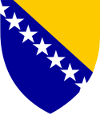 Босна и ХерцеговинаMINISTARSTVO PRAVDEМИНИСТАРСТВО ПРАВДЕNAZIVI RIZIKAPROTIVMJEREKOMENTAR1231. Neredovno održavanje sastanaka Stručnog kolegija i sastanaka koordinacije rukovodećih državnih službenika sa sekretaroma) Najmanje jednom mjesečno održavati sastanke Stručnog kolegija MP BiH, a najmanje jednom u 15 dana održavati sastanke koordinacije sekretara i rukovodećih državnih službenikab) Osigurati da sekretar, u saradnji sa rukovodećim državnim službenicima, vrši pripremanje sastanaka Stručnog kolegija i radnih sastanaka koordinacije sekretara i rukovodećih državnih službenikaTokom 2020. godine, trajanje vanredne situacije/stanja nesreće je, zajedno sa kasnijim propisanim epidemiološkim mjerama uticalo na održavanje redovnih sastanaka Stručnog kolegija i sastanaka koordinacije rukovodećih službenika, a koji su se na zahtjev i po potrebi ad hoc organizirali, dok su urgencije i pozivi za organizacijom redovito upućivani rukovodstvu MP BiH.2. Nedovoljno razvijen funkcionalan sistem redovne i institucionalizovane komunikacije unutar MP BiHPraćenje provođenja Strategije za reformu sektora pravde u BiH treba biti redovna tačka dnevnog reda na svakom sastanku Stručnog kolegija i koordinacije sekretara i rukovodećih državnih službenika, te osigurati da SSPKPEI ima centralnu koordinirajuću ulogu u postupku planiranja, praćenja i izvještavanja o provođenju strateških programa i odgovarajuću popunjenost osobljemOvaj rizik je u uskoj svezi sa prvim identifikovanim rizikom i dijeli isti komentar. Nužno je daljnje poticati i urgirati na organizaciju sastanaka kolegija i koordinacije rukovodećih državnih službenika.3. Nedovoljni kapaciteti pojedinih sektora MP BiH za provođenje obaveza iz strateških i operativnih planova i drugih strateških dokumenataU procesu revidiranja Srednjoročni plan rada MP BiH, osigurati da je dinamika provođenja prioriteta iz Strategije za reformu sektora pravde u BiH i drugih strateških dokumenata usklađena sa kapacitetima i nadležnostima sektoraMP BiH je 19. 11. 2020. godine raspisalo javni konkurs za radno mjesto pomoćnika ministra za upravu. Takođe je 02. 12. 2020. godine otvoren interni konkurs za 4 radna mjesta. Službenici su u skladu sa obavezama i epidemiološkom situacijom tokom 2020. godine  prisustvovali edukacijama - webinarima i na taj način jačali svoje kapacitete. Obveze nadležnih jedinica su u skladu sa vlastitim kapacitetima uvršene u planske dokumente.4. Pojedini propisi predmet su višegodišnje rasprave u procesu političkog odlučivanja i stoga su skloni odgodama u razmatranju i usvajanju istihObaviti širok krug konsultacija i izraditi jasna i detaljna obrazloženja koja će onemogućiti nesporazume ili nerazumijevanje u vezi s planiranim propisimaPojedini propisi, posebno iz oblasti pravosuđa, i dalje su sporni na političkom nivou zbog čega je došlo do odgađanja njihove izrade i donošenja, a dijelom je to i do ograničenja uzrokovanih radom u uslovima zaštite od zaraznih bolesti izazvanih virusom. Poduzete su određene aktivnosti. Više o tome u nastavku izvještaja.4. PREGLED PROVOĐENJA SREDNJOROČNIH CILJEVA4. PREGLED PROVOĐENJA SREDNJOROČNIH CILJEVA4. PREGLED PROVOĐENJA SREDNJOROČNIH CILJEVA4. PREGLED PROVOĐENJA SREDNJOROČNIH CILJEVA4. PREGLED PROVOĐENJA SREDNJOROČNIH CILJEVA4. PREGLED PROVOĐENJA SREDNJOROČNIH CILJEVA4. PREGLED PROVOĐENJA SREDNJOROČNIH CILJEVA4. PREGLED PROVOĐENJA SREDNJOROČNIH CILJEVA4. PREGLED PROVOĐENJA SREDNJOROČNIH CILJEVA4. PREGLED PROVOĐENJA SREDNJOROČNIH CILJEVA4. PREGLED PROVOĐENJA SREDNJOROČNIH CILJEVA4. PREGLED PROVOĐENJA SREDNJOROČNIH CILJEVAOpšti strateški cilj: Ubrzati proces tranzicije i izgradnje kapaciteta (14.)Opšti strateški cilj: Ubrzati proces tranzicije i izgradnje kapaciteta (14.)Opšti strateški cilj: Ubrzati proces tranzicije i izgradnje kapaciteta (14.)Opšti strateški cilj: Ubrzati proces tranzicije i izgradnje kapaciteta (14.)Opšti strateški cilj: Ubrzati proces tranzicije i izgradnje kapaciteta (14.)Opšti strateški cilj: Ubrzati proces tranzicije i izgradnje kapaciteta (14.)Opšti strateški cilj: Ubrzati proces tranzicije i izgradnje kapaciteta (14.)Opšti strateški cilj: Ubrzati proces tranzicije i izgradnje kapaciteta (14.)Opšti strateški cilj: Ubrzati proces tranzicije i izgradnje kapaciteta (14.)Opšti strateški cilj: Ubrzati proces tranzicije i izgradnje kapaciteta (14.)Opšti strateški cilj: Ubrzati proces tranzicije i izgradnje kapaciteta (14.)Opšti strateški cilj: Ubrzati proces tranzicije i izgradnje kapaciteta (14.)Srednjoročni ciljPokazateljJedinica mjerenja(%, broj ili opisno)Polazna vrijednost(2019.)Trenutna vrijednost(2020.)Ciljana vrijednost(2020.)Ciljana vrijednost(2021.)Ciljana vrijednost(2022.)Ostvarenje cilja(DA ili NE)ObrazloženjeNosioci aktivnostiNosioci aktivnosti123456789101111Srednjoročni cilj 1.:Unapređenje kreiranja politika, procesa integracije u EU i reforme javne uprave (14.2)Indeks vladavine prava za oblasti ograničenja državnih ovlaštenja, odsutnosti korupcije, otvorene vlasti i provođenje propisaIndeks broj0.460.460.530.540,55NEU 2020. godini djelimično je postignut cilj.Detaljnije obrazloženje o provedenim aktivnostima u izvještaju o provođenju programa.MP BiHGT VM BiHPARCODEPDEIMP BiHGT VM BiHPARCODEPDEISrednjoročni cilj 2.:Unapređenje efikasnosti, odgovornosti, kvalitete i nezavisnosti sektora pravde u BiH (14.6)Indeks vladavine prava za oblasti ograničenja državnih ovlaštenja, krivične pravde i građanske pravdeIndeks broj0.530,470,510,530,53NEU 2020. godini, u odnosu na planirano, a zbog određenih unutrašnjih ali i globalnih izazova, cilj je samo djelimično postignut.MP BiHVSTV BiHSud BiHTužilaštvo BiHMP BiHVSTV BiHSud BiHTužilaštvo BiH5. PREGLED PROVOĐENJA PROGRAMA5. PREGLED PROVOĐENJA PROGRAMA5. PREGLED PROVOĐENJA PROGRAMA5. PREGLED PROVOĐENJA PROGRAMA5. PREGLED PROVOĐENJA PROGRAMA5. PREGLED PROVOĐENJA PROGRAMA5. PREGLED PROVOĐENJA PROGRAMA5. PREGLED PROVOĐENJA PROGRAMA5. PREGLED PROVOĐENJA PROGRAMA5. PREGLED PROVOĐENJA PROGRAMA5. PREGLED PROVOĐENJA PROGRAMA5. PREGLED PROVOĐENJA PROGRAMA5. PREGLED PROVOĐENJA PROGRAMASrednjoročni ciljPokazateljPokazateljJedinica mjerenja(%, broj ili opisno)Polazna vrijednost(2019.)Trenutna vrijednost(2020.)Ciljana vrijednost(2020.)Ciljana vrijednost(2021.)Ciljana vrijednost(2022.)Ostvarenje cilja(DA ili NE)ObrazloženjeNosioci aktivnostiNosioci aktivnosti1223456789101111Srednjoročni cilj: 1.: Izgradnja kapaciteta za izradu politika, postupka evropskih integracija i funkcionalne javne uprave (14.2)Srednjoročni cilj: 1.: Izgradnja kapaciteta za izradu politika, postupka evropskih integracija i funkcionalne javne uprave (14.2)Srednjoročni cilj: 1.: Izgradnja kapaciteta za izradu politika, postupka evropskih integracija i funkcionalne javne uprave (14.2)Srednjoročni cilj: 1.: Izgradnja kapaciteta za izradu politika, postupka evropskih integracija i funkcionalne javne uprave (14.2)Srednjoročni cilj: 1.: Izgradnja kapaciteta za izradu politika, postupka evropskih integracija i funkcionalne javne uprave (14.2)Srednjoročni cilj: 1.: Izgradnja kapaciteta za izradu politika, postupka evropskih integracija i funkcionalne javne uprave (14.2)Srednjoročni cilj: 1.: Izgradnja kapaciteta za izradu politika, postupka evropskih integracija i funkcionalne javne uprave (14.2)Srednjoročni cilj: 1.: Izgradnja kapaciteta za izradu politika, postupka evropskih integracija i funkcionalne javne uprave (14.2)Srednjoročni cilj: 1.: Izgradnja kapaciteta za izradu politika, postupka evropskih integracija i funkcionalne javne uprave (14.2)Srednjoročni cilj: 1.: Izgradnja kapaciteta za izradu politika, postupka evropskih integracija i funkcionalne javne uprave (14.2)Srednjoročni cilj: 1.: Izgradnja kapaciteta za izradu politika, postupka evropskih integracija i funkcionalne javne uprave (14.2)Srednjoročni cilj: 1.: Izgradnja kapaciteta za izradu politika, postupka evropskih integracija i funkcionalne javne uprave (14.2)Srednjoročni cilj: 1.: Izgradnja kapaciteta za izradu politika, postupka evropskih integracija i funkcionalne javne uprave (14.2)Posebni cilj 1.1:(14.2.a)Stvoriti pretpostavke za aktivnije učešće civilnog društva, unaprijediti sistem uprave i upravne inspekcije uspješno koordinirati sektor pravde i uprave u BiHPosebni cilj 1.1:(14.2.a)Stvoriti pretpostavke za aktivnije učešće civilnog društva, unaprijediti sistem uprave i upravne inspekcije uspješno koordinirati sektor pravde i uprave u BiHNivo do kojeg su uspostavljeni institucionalni mehanizmi za saradnju s OCD-ovima%90100100100100DATokom 2020. godine, posebni cilj je djelimično ispunjen. Komentar je radi preglednosti dat u tabeli ispod.MP BiHMP BiHPosebni cilj 1.1:(14.2.a)Stvoriti pretpostavke za aktivnije učešće civilnog društva, unaprijediti sistem uprave i upravne inspekcije uspješno koordinirati sektor pravde i uprave u BiHPosebni cilj 1.1:(14.2.a)Stvoriti pretpostavke za aktivnije učešće civilnog društva, unaprijediti sistem uprave i upravne inspekcije uspješno koordinirati sektor pravde i uprave u BiHPostotak izrađenih normativno-pravnih propisa iz nadležnosti SU u odnosu na broj planiranih%7571,4859095NETokom 2020. godine, posebni cilj je djelimično ispunjen. Komentar je radi preglednosti dat u tabeli ispod.MP BiHMP BiHPosebni cilj 1.1:(14.2.a)Stvoriti pretpostavke za aktivnije učešće civilnog društva, unaprijediti sistem uprave i upravne inspekcije uspješno koordinirati sektor pravde i uprave u BiHPosebni cilj 1.1:(14.2.a)Stvoriti pretpostavke za aktivnije učešće civilnog društva, unaprijediti sistem uprave i upravne inspekcije uspješno koordinirati sektor pravde i uprave u BiHPostotak predmeta upravnog rješavanja i inspekcijskog nadzora riješenih u roku%8086939595DATokom 2020. godine, posebni cilj je djelimično ispunjen. Komentar je radi preglednosti dat u tabeli ispod.MP BiHMP BiHPosebni cilj 1.1:(14.2.a)Stvoriti pretpostavke za aktivnije učešće civilnog društva, unaprijediti sistem uprave i upravne inspekcije uspješno koordinirati sektor pravde i uprave u BiHPosebni cilj 1.1:(14.2.a)Stvoriti pretpostavke za aktivnije učešće civilnog društva, unaprijediti sistem uprave i upravne inspekcije uspješno koordinirati sektor pravde i uprave u BiHNivo do kojeg su koordinirani poslovi razvoja planova pravde, uprave i evropskih integracijaIndeks22334NETokom 2020. godine, posebni cilj je djelimično ispunjen. Komentar je radi preglednosti dat u tabeli ispod.MP BiHMP BiHSrednjoročni ciljPokazateljPokazateljJedinica mjerenja(%, broj ili opisno)Polazna vrijednost(2019.)Trenutna vrijednost(2020.)Ciljana vrijednost(2020.)Ciljana vrijednost(2021.)Ciljana vrijednost(2022.)Ostvarenje cilja(DA ili NE)ObrazloženjeNosioci aktivnosti12234567891011Program 1.1.1Javna uprava i saradnja sa civilnim društvomProgram 1.1.1Javna uprava i saradnja sa civilnim društvomProsječni vremenski period u kojem su izvršene izmjene i dopune propisaMjesec3840363636DATokom 2020. godine, program je djelimično ispunjen i komentari su  radi preglednosti dati u tabeli ispod.MP BiHProgram 1.1.1Javna uprava i saradnja sa civilnim društvomProgram 1.1.1Javna uprava i saradnja sa civilnim društvomProcenat registrovanih institucijaBiH na web platformieKonsultacije%7486,48909595NETokom 2020. godine, program je djelimično ispunjen i komentari su  radi preglednosti dati u tabeli ispod.MP BiHProgram 1.1.1Javna uprava i saradnja sa civilnim društvomProgram 1.1.1Javna uprava i saradnja sa civilnim društvomBroj ukupno registrovanihkorisnika web platformeeKonsultacijeBroj18762678320236834526NETokom 2020. godine, program je djelimično ispunjen i komentari su  radi preglednosti dati u tabeli ispod.MP BiHProgram 1.1.1Javna uprava i saradnja sa civilnim društvomProgram 1.1.1Javna uprava i saradnja sa civilnim društvomProsječni vremenski period rješavanja u upravnim stvarima Dan3030303030DATokom 2020. godine, program je djelimično ispunjen i komentari su  radi preglednosti dati u tabeli ispod.MP BiHProgram 1.1.1Javna uprava i saradnja sa civilnim društvomProgram 1.1.1Javna uprava i saradnja sa civilnim društvomProsječni vremenski period trajanja registracije Dan 3030303030DATokom 2020. godine, program je djelimično ispunjen i komentari su  radi preglednosti dati u tabeli ispod.MP BiHProgram 1.1.1Javna uprava i saradnja sa civilnim društvomProgram 1.1.1Javna uprava i saradnja sa civilnim društvomIndeks nadzora nad provođenjemzakona i podzakonskih akata uinstitucijama BiH iz nadležnostiupravne inspekcije%33333DATokom 2020. godine, program je djelimično ispunjen i komentari su  radi preglednosti dati u tabeli ispod.MP BiHStrateški cilj: Ubrzati proces tranzicije i izgradnje kapaciteta (14.6)Strateški cilj: Ubrzati proces tranzicije i izgradnje kapaciteta (14.6)Strateški cilj: Ubrzati proces tranzicije i izgradnje kapaciteta (14.6)Strateški cilj: Ubrzati proces tranzicije i izgradnje kapaciteta (14.6)Strateški cilj: Ubrzati proces tranzicije i izgradnje kapaciteta (14.6)Strateški cilj: Ubrzati proces tranzicije i izgradnje kapaciteta (14.6)Strateški cilj: Ubrzati proces tranzicije i izgradnje kapaciteta (14.6)Strateški cilj: Ubrzati proces tranzicije i izgradnje kapaciteta (14.6)Strateški cilj: Ubrzati proces tranzicije i izgradnje kapaciteta (14.6)Strateški cilj: Ubrzati proces tranzicije i izgradnje kapaciteta (14.6)Strateški cilj: Ubrzati proces tranzicije i izgradnje kapaciteta (14.6)Srednjoročni ciljPokazateljJedinica mjerenja(%, broj ili opisno)Polazna vrijednost(2019.)Trenutna vrijednost(2020.)Ciljana vrijednost(2020.)Ciljana vrijednost(2021.)Ciljana vrijednost(2022.)Ostvarenje cilja(DA ili NE)ObrazloženjeNosioci aktivnosti1234567891011Srednjoročni cilj 2.: Unapređenje efikasnosti, odgovornosti, kvalitete i nezavisnosti sektora pravde u BiH (14.6)Srednjoročni cilj 2.: Unapređenje efikasnosti, odgovornosti, kvalitete i nezavisnosti sektora pravde u BiH (14.6)Srednjoročni cilj 2.: Unapređenje efikasnosti, odgovornosti, kvalitete i nezavisnosti sektora pravde u BiH (14.6)Srednjoročni cilj 2.: Unapređenje efikasnosti, odgovornosti, kvalitete i nezavisnosti sektora pravde u BiH (14.6)Srednjoročni cilj 2.: Unapređenje efikasnosti, odgovornosti, kvalitete i nezavisnosti sektora pravde u BiH (14.6)Srednjoročni cilj 2.: Unapređenje efikasnosti, odgovornosti, kvalitete i nezavisnosti sektora pravde u BiH (14.6)Srednjoročni cilj 2.: Unapređenje efikasnosti, odgovornosti, kvalitete i nezavisnosti sektora pravde u BiH (14.6)Srednjoročni cilj 2.: Unapređenje efikasnosti, odgovornosti, kvalitete i nezavisnosti sektora pravde u BiH (14.6)Srednjoročni cilj 2.: Unapređenje efikasnosti, odgovornosti, kvalitete i nezavisnosti sektora pravde u BiH (14.6)Srednjoročni cilj 2.: Unapređenje efikasnosti, odgovornosti, kvalitete i nezavisnosti sektora pravde u BiH (14.6)Srednjoročni cilj 2.: Unapređenje efikasnosti, odgovornosti, kvalitete i nezavisnosti sektora pravde u BiH (14.6)Posebni cilj 2.1:(14.6.a)Osigurati stabilnu pravosudnu upravu i ojačati pravosudnu saradnjuPostotak izrađenih normativno-pravnih propisa iz oblasti pravosuđa u odnosu na broj planiranih%7177858587NEU 2020. godini, u odnosu na planirano, cilj je djelimično postignut. Veliki izazovi su bili u organizovanju rada u uslovima izazvanim pandemijom virusa Covid – 19.Komentar je radi preglednosti dat u tabeli ispod.MP BiHu partnerstvu sa VSTV-om BiH,Sudom BiH,Tužilaštvom BiHProgram 2.1.1:Normativno-pravna djelatnost, provođenje i praćenje propisa iz oblasti pravosuđaPostotak ispunjenja AP Strategije za reformu sektora pravde u BiH za oblast pravosuđa%7280889095NEU 2020. godini, u odnosu na planirano cilj je jednim dijelom postignut. Komentar je radi preglednosti dat u tabeli ispod.MP BiH u partnerstvu sa VSTV-om BiHSrednjoročni ciljPokazateljJedinica mjerenja(%, broj ili opisno)Polazna vrijednost(2019.)Trenutna vrijednost(2020.)Ciljana vrijednost(2020.)Ciljana vrijednost(2021.)Ciljana vrijednost(2022.)Ostvarenje cilja(DA ili NE)ObrazloženjeNosioci aktivnosti1234567891011Posebni cilj 2.2:(14.6.b)Osigurati human i zakonit tretman, te efikasnu resocijalizacija zatvorenika i pritvorenikaPostotak ispunjenja aktivnosti IKS u odnosu na planirane GPR MP BiH%7792809595DAU 2020. godini, u skladu sa planiranim, ispunjena je ciljna vrijednost te je dalje razvijan sistem izvršenja krivičnih sankcija u BiH koji, poštujući evropske standarde, osigurava human i zakonit tretman i efikasnu resocijalizaciju u zatvorima u BiH, što je detaljnije obrazloženo u dijelu kod provođenja programa.MP BiHu partnerstvu sa entitetskim MP i ZavodimaSrednjoročni ciljPokazateljJedinica mjerenja(%, broj ili opisno)Polazna vrijednost(2019)Trenutna vrijednost(2020.)Ciljana vrijednost(2020.)Ciljana vrijednost(2021.)Ciljana vrijednost(2022.)Ostvarenje cilja(DA ili NE)ObrazloženjeNosioci aktivnosti1234567891011Program 2.2.1:Normativno pravna djelatnost, provođenje i praćenje propisa iz oblasti sistema izvršenja krivičnih sankcija i inspekcijski nadzorTokom 2020. godine i pored pandemije virusa Covid 19 zabilježen je određeni napredak u provedbi i približno je ostvarena ciljna vrijednost. Opširniji komentar je radi preglednosti dat u tabeli ispod.MP BiHProgram 2.2.1:Normativno pravna djelatnost, provođenje i praćenje propisa iz oblasti sistema izvršenja krivičnih sankcija i inspekcijski nadzorPostotak ispunjenja AP Strategije za reformu sektora pravde u BiH koji se tiče izvršenja krivičnih sankcija na nivou BiH%7588909798NETokom 2020. godine i pored pandemije virusa Covid 19 zabilježen je određeni napredak u provedbi i približno je ostvarena ciljna vrijednost. Opširniji komentar je radi preglednosti dat u tabeli ispod.MP BiHSrednjoročni ciljPokazateljJedinica mjerenja(%, broj ili opisno)Polazna vrijednost(2019.)Trenutna vrijednost(2020)Ciljana vrijednost(2020.)Ciljana vrijednost(2021.)Ciljana vrijednost(2022.)Ostvarenje cilja(DA ili NE)ObrazloženjeNosioci aktivnosti1234567891011Posebni cilj 2.3:(14.6.c)Osigurati pružanje međunarodne pravne pomoći i saradnjePostotak ispunjenja AP Strategije za reformu sektora pravde u BiH koji se tiče međunarodne pravne pomoći (MPP)%7795,2989898NEU 2020. godini, u skladu sa planiranim, dalje je unaprijeđen sistem MPP, što je detaljnije dato u obrazloženju. MP BiHu partnerstvu sa entitetskim, kantonalnim MP, sudovima i tužilaštvima i PK BDPosebni cilj 2.3:(14.6.c)Osigurati pružanje međunarodne pravne pomoći i saradnjePostotak ispunjenja AP Strategije za reformu sektora pravde u BiH koji se tiče MPP-a%88100989898DAU 2020. godini, u skladu sa planiranim, dalje je unaprijeđen sistem MPP, što je detaljnije dato u obrazloženju. MP BiHu partnerstvu sa entitetskim, kantonalnim MP, sudovima i tužilaštvima i PK BDPosebni cilj 2.3:(14.6.c)Osigurati pružanje međunarodne pravne pomoći i saradnjeProsječni vremenski period potreban za postupanje po zamolnici za MPPBroj (dana)55555DAU 2020. godini, u skladu sa planiranim, dalje je unaprijeđen sistem MPP, što je detaljnije dato u obrazloženju. MP BiHu partnerstvu sa entitetskim, kantonalnim MP, sudovima i tužilaštvima i PK BD2.3 PREGLED DONESENIH ZAKONA, DRUGIH PROPISA I REALIZACIJI RAZVOJNO-INVESTICIJSKIH PROJEKATA/ PROGRAMA2.3 PREGLED DONESENIH ZAKONA, DRUGIH PROPISA I REALIZACIJI RAZVOJNO-INVESTICIJSKIH PROJEKATA/ PROGRAMA2.3 PREGLED DONESENIH ZAKONA, DRUGIH PROPISA I REALIZACIJI RAZVOJNO-INVESTICIJSKIH PROJEKATA/ PROGRAMA2.3 PREGLED DONESENIH ZAKONA, DRUGIH PROPISA I REALIZACIJI RAZVOJNO-INVESTICIJSKIH PROJEKATA/ PROGRAMA2.3 PREGLED DONESENIH ZAKONA, DRUGIH PROPISA I REALIZACIJI RAZVOJNO-INVESTICIJSKIH PROJEKATA/ PROGRAMA2.3 PREGLED DONESENIH ZAKONA, DRUGIH PROPISA I REALIZACIJI RAZVOJNO-INVESTICIJSKIH PROJEKATA/ PROGRAMA2.3 PREGLED DONESENIH ZAKONA, DRUGIH PROPISA I REALIZACIJI RAZVOJNO-INVESTICIJSKIH PROJEKATA/ PROGRAMA2.3 PREGLED DONESENIH ZAKONA, DRUGIH PROPISA I REALIZACIJI RAZVOJNO-INVESTICIJSKIH PROJEKATA/ PROGRAMA2.3 PREGLED DONESENIH ZAKONA, DRUGIH PROPISA I REALIZACIJI RAZVOJNO-INVESTICIJSKIH PROJEKATA/ PROGRAMA2.3 PREGLED DONESENIH ZAKONA, DRUGIH PROPISA I REALIZACIJI RAZVOJNO-INVESTICIJSKIH PROJEKATA/ PROGRAMA2.3 PREGLED DONESENIH ZAKONA, DRUGIH PROPISA I REALIZACIJI RAZVOJNO-INVESTICIJSKIH PROJEKATA/ PROGRAMA2.3 PREGLED DONESENIH ZAKONA, DRUGIH PROPISA I REALIZACIJI RAZVOJNO-INVESTICIJSKIH PROJEKATA/ PROGRAMA2.3 PREGLED DONESENIH ZAKONA, DRUGIH PROPISA I REALIZACIJI RAZVOJNO-INVESTICIJSKIH PROJEKATA/ PROGRAMA2.3 PREGLED DONESENIH ZAKONA, DRUGIH PROPISA I REALIZACIJI RAZVOJNO-INVESTICIJSKIH PROJEKATA/ PROGRAMA2.3 PREGLED DONESENIH ZAKONA, DRUGIH PROPISA I REALIZACIJI RAZVOJNO-INVESTICIJSKIH PROJEKATA/ PROGRAMASrednjoročni ciljSrednjoročni ciljPosebni ciljeviProgramiZAKONIPODZAKONSKI AKTIMEĐUNARODNI UGOVORIUsklađivanje sa pravnim nasljeđem EU(DA ili NE.)Planirano period za DONOŠENJEIZVRŠENO (period izvršenja ili NE)KomentarNAZIV PROJEKTA JAVNIH INVESTICIJAOčekivano PERIOD PROVOĐENJAZavršen(DA/NE)Komentar11234567891011121314Srednjoročni cilj: 1.:Izgradnja kapaciteta za kreiranje politika, procesa evropskih integracija i reforme javne uprave(14.2) Srednjoročni cilj: 1.:Izgradnja kapaciteta za kreiranje politika, procesa evropskih integracija i reforme javne uprave(14.2) Posebni cilj 1.1:Stvoriti pretpostavke za aktivnije učešće civilnog društva, unaprijediti sistem uprave i upravne inspekcije i uspješno koordinirati sektor pravde i uprave u BiH (14.2.a)Program 1.1.1:Javna uprava i saradnja sa civilnim društvomZakon o izmjenama i dopuna  državnoj službi u institucijama BiHDA2021NETokom 2020. godine nije bilo promjene u statusu ove aktivnosti.Srednjoročni cilj: 1.:Izgradnja kapaciteta za kreiranje politika, procesa evropskih integracija i reforme javne uprave(14.2) Srednjoročni cilj: 1.:Izgradnja kapaciteta za kreiranje politika, procesa evropskih integracija i reforme javne uprave(14.2) Posebni cilj 1.1:Stvoriti pretpostavke za aktivnije učešće civilnog društva, unaprijediti sistem uprave i upravne inspekcije i uspješno koordinirati sektor pravde i uprave u BiH (14.2.a)Program 1.1.1:Javna uprava i saradnja sa civilnim društvomZakon o pravima i dužnostima imenovanih funkcionera u institucijama BiHNE2021NEZakon je izrađen i 19. 11. 2019. godine upućen VM BiH nausvajanje.  Tokom 2020. godine nije bilo promjene u statusu ove aktivnosti.Srednjoročni cilj: 1.:Izgradnja kapaciteta za kreiranje politika, procesa evropskih integracija i reforme javne uprave(14.2) Srednjoročni cilj: 1.:Izgradnja kapaciteta za kreiranje politika, procesa evropskih integracija i reforme javne uprave(14.2) Posebni cilj 1.1:Stvoriti pretpostavke za aktivnije učešće civilnog društva, unaprijediti sistem uprave i upravne inspekcije i uspješno koordinirati sektor pravde i uprave u BiH (14.2.a)Program 1.1.1:Javna uprava i saradnja sa civilnim društvomZakon o humanitarnim organizacijama NE2020NEZakon nije bio planiran GPR MP BiH za 2020. godinu. Tokom 2020. godine nije bilo promjene u statusu ove aktivnosti.Srednjoročni cilj: 1.:Izgradnja kapaciteta za kreiranje politika, procesa evropskih integracija i reforme javne uprave(14.2) Srednjoročni cilj: 1.:Izgradnja kapaciteta za kreiranje politika, procesa evropskih integracija i reforme javne uprave(14.2) Posebni cilj 1.1:Stvoriti pretpostavke za aktivnije učešće civilnog društva, unaprijediti sistem uprave i upravne inspekcije i uspješno koordinirati sektor pravde i uprave u BiH (14.2.a)Program 1.1.1:Javna uprava i saradnja sa civilnim društvomZakon o volontiranju NE2020NEZakon nije bio planiran GPR MP BiH za 2020. godinu. Tokom 2020. godine nije bilo promjene u statusu ove aktivnosti.Srednjoročni ciljPosebni ciljeviProgramiZAKONIPODZAKONSKI AKTIMEĐUNARODNI UGOVORIUsklađivanje sa pravnim nasljeđem EU(DA ili NE.)Planirano period za DONOŠENJEIZVRŠENO (period izvršenja ili NE)KomentarNAZIV PROJEKTA JAVNIH INVESTICIJAOčekivano PERIOD PROVOĐENJAZavršen(DA/NE)Komentar1234567891011121314Srednjoročni cilj: 1.:Izgradnja kapaciteta za kreiranje politika, procesa evropskih integracija i reforme javne uprave(14.2)Posebni cilj 1.1:Stvoriti pretpostavke za aktivnije učešće civilnog društva,  unaprijediti sistem uprave i upravne inspekcije i uspješno koordinirati sektor pravde i uprave u BiH (14.2.a)Program 1.1.1:Javna uprava i saradnja sa civilnim društvomPravilnik o kriterijima i uslovima za finansiranje i sufansiranje programa i projekata u oblastima od javnog interesa koje provode udruženja i fonadacije2017. – 2020. 2019./2020.Pravilnik donijelo VM BiH na 176. sjednici, održanoj 05.08.2019. godine. Objavljen je u „Službenom glasnik BiH“, broj 10/20.Srednjoročni cilj: 1.:Izgradnja kapaciteta za kreiranje politika, procesa evropskih integracija i reforme javne uprave(14.2)Posebni cilj 1.1:Stvoriti pretpostavke za aktivnije učešće civilnog društva,  unaprijediti sistem uprave i upravne inspekcije i uspješno koordinirati sektor pravde i uprave u BiH (14.2.a)Program 1.1.1:Javna uprava i saradnja sa civilnim društvomPoslovnik o radu VM BiH2020. -2021.NETokom 2020. godine, MP BiH izradilo prijedlog Poslovnika o radu VM BiH. Prijedlog je upućen na mišljenja institucija BiH. Propis je planiran GPR MP BiH za 2021. godinu.Srednjoročni cilj: 1.:Izgradnja kapaciteta za kreiranje politika, procesa evropskih integracija i reforme javne uprave(14.2)Posebni cilj 1.1:Stvoriti pretpostavke za aktivnije učešće civilnog društva,  unaprijediti sistem uprave i upravne inspekcije i uspješno koordinirati sektor pravde i uprave u BiH (14.2.a)Program 1.1.1:Javna uprava i saradnja sa civilnim društvomOdluka o trajanju porodiljskog odsustva za vrijeme trudnoće, porođaja i njege blizanaca, trećeg i svakog idućeg djeteta u institucijama BiH2020. – 2021.NEOdluka izrađena i upućena nadležnim institucijama na mišljenje. MFT je dostavilo negativno mišljenje. U narednom periodu očekuje se usaglašavanje sa MFT.Tokom 2020. godine nije bilo izmjene statusa. Propis je planiran GPR MP BiH za 2021. godinu.Srednjoročni cilj: 1.:Izgradnja kapaciteta za kreiranje politika, procesa evropskih integracija i reforme javne uprave(14.2)Posebni cilj 1.1:Stvoriti pretpostavke za aktivnije učešće civilnog društva,  unaprijediti sistem uprave i upravne inspekcije i uspješno koordinirati sektor pravde i uprave u BiH (14.2.a)Program 1.1.1:Javna uprava i saradnja sa civilnim društvomOdluka o uslovima i načinu korištenja godišnjeg odmora za zaposlenike u institucijama BiH 2020. – 2021. 2019Vijeće ministara BiH na 174. sjednici održanoj 2. 7. 2019. godine, donijelo je Odluku o uslovima, kriterijima i načinu korištenja godišnjeg odmora za zaposlenike i druge budžetske korisnike u institucijama BiH. Odluke je objavljena u „Službenom glasniku BiH“, broj 65/19.Srednjoročni ciljPosebni ciljeviProgramiProgramiZAKONIZAKONIPODZAKONSKI AKTIPODZAKONSKI AKTIPODZAKONSKI AKTIPODZAKONSKI AKTIPODZAKONSKI AKTIPODZAKONSKI AKTIMEĐUNARODNI UGOVORIUsklađivanje sa pravnim nasljeđem EU(DA ili NE.)Usklađivanje sa pravnim nasljeđem EU(DA ili NE.)Planirano period za DONOŠENJEIZVRŠENO (period izvršenja ili NE)KomentarKomentarKomentarNAZIV PROJEKTA JAVNIH INVESTICIJAOčekivano PERIOD PROVOĐENJAZavršen(DA/NE)Komentar1233445555556778910101011121314Srednjoročni cilj: 1.:Izgradnja kapaciteta za kreiranje politika, procesa evropskih integracija i reforme javne uprave(14.2)Posebni cilj 1.1:Stvoriti pretpostavke za aktivnije učešće civilnog društva,  unaprijediti sistem uprave i upravne inspekcije i uspješno koordinirati sektor pravde i uprave u BiH (14.2.a)Program 1.1.1:Javna uprava i saradnja sa civilnim društvomProgram 1.1.1:Javna uprava i saradnja sa civilnim društvomOdluka o usvajanju Strategije za stvaranje poticajnog okruženja za razvoj civilnog društvaOdluka o usvajanju Strategije za stvaranje poticajnog okruženja za razvoj civilnog društvaOdluka o usvajanju Strategije za stvaranje poticajnog okruženja za razvoj civilnog društvaOdluka o usvajanju Strategije za stvaranje poticajnog okruženja za razvoj civilnog društvaOdluka o usvajanju Strategije za stvaranje poticajnog okruženja za razvoj civilnog društvaOdluka o usvajanju Strategije za stvaranje poticajnog okruženja za razvoj civilnog društva2020. – 2022.NEOdluka o usvajanju Strategije nije donesena, s obzirom da se nije pristupilo izradi  strateškog dokumenta, jer nije bilo formirano Savjetodavno tijelo VM BiH za saradnju s nevladinim organizacijama koje je ključni akter u izradi pomenute Strategije. Odluka o usvajanju Strategije nije donesena, s obzirom da se nije pristupilo izradi  strateškog dokumenta, jer nije bilo formirano Savjetodavno tijelo VM BiH za saradnju s nevladinim organizacijama koje je ključni akter u izradi pomenute Strategije. Odluka o usvajanju Strategije nije donesena, s obzirom da se nije pristupilo izradi  strateškog dokumenta, jer nije bilo formirano Savjetodavno tijelo VM BiH za saradnju s nevladinim organizacijama koje je ključni akter u izradi pomenute Strategije. Srednjoročni cilj: 1.:Izgradnja kapaciteta za kreiranje politika, procesa evropskih integracija i reforme javne uprave(14.2)Posebni cilj 1.1:Stvoriti pretpostavke za aktivnije učešće civilnog društva,  unaprijediti sistem uprave i upravne inspekcije i uspješno koordinirati sektor pravde i uprave u BiH (14.2.a)Program 1.1.1:Javna uprava i saradnja sa civilnim društvomProgram 1.1.1:Javna uprava i saradnja sa civilnim društvomOdluka o usvajanju Okvirnog Akcionog plana BiH na implemetaciju inicijative „Partnervstvo za otvorenu vlast“Odluka o usvajanju Okvirnog Akcionog plana BiH na implemetaciju inicijative „Partnervstvo za otvorenu vlast“Odluka o usvajanju Okvirnog Akcionog plana BiH na implemetaciju inicijative „Partnervstvo za otvorenu vlast“Odluka o usvajanju Okvirnog Akcionog plana BiH na implemetaciju inicijative „Partnervstvo za otvorenu vlast“Odluka o usvajanju Okvirnog Akcionog plana BiH na implemetaciju inicijative „Partnervstvo za otvorenu vlast“Odluka o usvajanju Okvirnog Akcionog plana BiH na implemetaciju inicijative „Partnervstvo za otvorenu vlast“2020. – 2022.2019Vijeće ministara BiH je 4. 4. 2019. godine usvojilo Akcioni plan BiH za implementaciju inicijative „Partnerstvo za otvorenu vlast“.Vijeće ministara BiH je 4. 4. 2019. godine usvojilo Akcioni plan BiH za implementaciju inicijative „Partnerstvo za otvorenu vlast“.Vijeće ministara BiH je 4. 4. 2019. godine usvojilo Akcioni plan BiH za implementaciju inicijative „Partnerstvo za otvorenu vlast“.Srednjoročni cilj: 1.:Izgradnja kapaciteta za kreiranje politika, procesa evropskih integracija i reforme javne uprave(14.2)Posebni cilj 1.1:Stvoriti pretpostavke za aktivnije učešće civilnog društva,  unaprijediti sistem uprave i upravne inspekcije i uspješno koordinirati sektor pravde i uprave u BiH (14.2.a)Program 1.1.1:Javna uprava i saradnja sa civilnim društvomProgram 1.1.1:Javna uprava i saradnja sa civilnim društvomIzmjene i dopune Jedinstvenih pravila za izradu pravnih propisa u institucijama BiHIzmjene i dopune Jedinstvenih pravila za izradu pravnih propisa u institucijama BiHIzmjene i dopune Jedinstvenih pravila za izradu pravnih propisa u institucijama BiHIzmjene i dopune Jedinstvenih pravila za izradu pravnih propisa u institucijama BiHIzmjene i dopune Jedinstvenih pravila za izradu pravnih propisa u institucijama BiHIzmjene i dopune Jedinstvenih pravila za izradu pravnih propisa u institucijama BiH2020. – 2022.NEPropis je planiran GPR MP BiH za 2021. godinu.Tokom 2020. godine nije se pristupilo izradi. Propis je planiran GPR MP BiH za 2021. godinu.Tokom 2020. godine nije se pristupilo izradi. Propis je planiran GPR MP BiH za 2021. godinu.Tokom 2020. godine nije se pristupilo izradi. Srednjoročni cilj: 1.:Izgradnja kapaciteta za kreiranje politika, procesa evropskih integracija i reforme javne uprave(14.2)Posebni cilj 1.1:Stvoriti pretpostavke za aktivnije učešće civilnog društva,  unaprijediti sistem uprave i upravne inspekcije i uspješno koordinirati sektor pravde i uprave u BiH (14.2.a)Program 1.1.1:Javna uprava i saradnja sa civilnim društvomProgram 1.1.1:Javna uprava i saradnja sa civilnim društvomOdluka o izmjenama i dopunama Odluke o godišnjem planiranju rada i načinu praćenja i izvještavanja o radu u institucijama BiHOdluka o izmjenama i dopunama Odluke o godišnjem planiranju rada i načinu praćenja i izvještavanja o radu u institucijama BiHOdluka o izmjenama i dopunama Odluke o godišnjem planiranju rada i načinu praćenja i izvještavanja o radu u institucijama BiHOdluka o izmjenama i dopunama Odluke o godišnjem planiranju rada i načinu praćenja i izvještavanja o radu u institucijama BiHOdluka o izmjenama i dopunama Odluke o godišnjem planiranju rada i načinu praćenja i izvještavanja o radu u institucijama BiHOdluka o izmjenama i dopunama Odluke o godišnjem planiranju rada i načinu praćenja i izvještavanja o radu u institucijama BiH2018. – 2020.NETokom 2020. godine poduzet niz aktivnosti. S obzirom na komentare koji su dostavljeni u procesu konsultacija, odustalo se od izrade Odluke, dok se ne provedu međunistitucionalne konsultacije i razgovori.  Tokom 2020. godine poduzet niz aktivnosti. S obzirom na komentare koji su dostavljeni u procesu konsultacija, odustalo se od izrade Odluke, dok se ne provedu međunistitucionalne konsultacije i razgovori.  Tokom 2020. godine poduzet niz aktivnosti. S obzirom na komentare koji su dostavljeni u procesu konsultacija, odustalo se od izrade Odluke, dok se ne provedu međunistitucionalne konsultacije i razgovori.  Srednjoročni cilj: 1.:Izgradnja kapaciteta za kreiranje politika, procesa evropskih integracija i reforme javne uprave(14.2)Posebni cilj 1.1:Stvoriti pretpostavke za aktivnije učešće civilnog društva,  unaprijediti sistem uprave i upravne inspekcije i uspješno koordinirati sektor pravde i uprave u BiH (14.2.a)Program 1.1.1:Javna uprava i saradnja sa civilnim društvomProgram 1.1.1:Javna uprava i saradnja sa civilnim društvomUputstvo o izmjenama i dopunama Uputstva o godišnjem planiranju rada i načinu praćenja i izvještavanja o radu u institucijama BiH Uputstvo o izmjenama i dopunama Uputstva o godišnjem planiranju rada i načinu praćenja i izvještavanja o radu u institucijama BiH Uputstvo o izmjenama i dopunama Uputstva o godišnjem planiranju rada i načinu praćenja i izvještavanja o radu u institucijama BiH Uputstvo o izmjenama i dopunama Uputstva o godišnjem planiranju rada i načinu praćenja i izvještavanja o radu u institucijama BiH Uputstvo o izmjenama i dopunama Uputstva o godišnjem planiranju rada i načinu praćenja i izvještavanja o radu u institucijama BiH Uputstvo o izmjenama i dopunama Uputstva o godišnjem planiranju rada i načinu praćenja i izvještavanja o radu u institucijama BiH 2018. – 2020.NEKomenatar kao iznad.Komenatar kao iznad.Komenatar kao iznad.Srednjoročni cilj: 1.:Izgradnja kapaciteta za kreiranje politika, procesa evropskih integracija i reforme javne uprave(14.2)Posebni cilj 1.1:Stvoriti pretpostavke za aktivnije učešće civilnog društva,  unaprijediti sistem uprave i upravne inspekcije i uspješno koordinirati sektor pravde i uprave u BiH (14.2.a)Program 1.1.1:Javna uprava i saradnja sa civilnim društvomProgram 1.1.1:Javna uprava i saradnja sa civilnim društvomOdluka o izmjeni Odluke o imenovanju članova BiH u Upravni odbor ReSPA na nivou višerangiranih državnih službenikaOdluka o izmjeni Odluke o imenovanju članova BiH u Upravni odbor ReSPA na nivou višerangiranih državnih službenikaOdluka o izmjeni Odluke o imenovanju članova BiH u Upravni odbor ReSPA na nivou višerangiranih državnih službenikaOdluka o izmjeni Odluke o imenovanju članova BiH u Upravni odbor ReSPA na nivou višerangiranih državnih službenikaOdluka o izmjeni Odluke o imenovanju članova BiH u Upravni odbor ReSPA na nivou višerangiranih državnih službenikaOdluka o izmjeni Odluke o imenovanju članova BiH u Upravni odbor ReSPA na nivou višerangiranih državnih službenika2018. – 2020.2018VM BiH je na 138. sjednici, održanoj 28.03.2018. godine, usvojilo Odluku. Objavljena je u „Sl. glasniku BiH“, broj 47/18. U 2019. i 2020. godini nije bilo izmjena Odluke.VM BiH je na 138. sjednici, održanoj 28.03.2018. godine, usvojilo Odluku. Objavljena je u „Sl. glasniku BiH“, broj 47/18. U 2019. i 2020. godini nije bilo izmjena Odluke.VM BiH je na 138. sjednici, održanoj 28.03.2018. godine, usvojilo Odluku. Objavljena je u „Sl. glasniku BiH“, broj 47/18. U 2019. i 2020. godini nije bilo izmjena Odluke.Srednjoročni ciljPosebni ciljeviPosebni ciljeviProgramiProgramiZAKONIZAKONIPODZAKONSKI AKTIMEĐUNARODNI UGOVORIUsklađivanje sa pravnim nasljeđem EU(DA ili NE.)Planirano period za DONOŠENJEIZVRŠENO (period izvršenja ili NE)IZVRŠENO (period izvršenja ili NE)KomentarNAZIV PROJEKTA JAVNIH INVESTICIJANAZIV PROJEKTA JAVNIH INVESTICIJANAZIV PROJEKTA JAVNIH INVESTICIJAOčekivano PERIOD PROVOĐENJAZavršen(DA/NE)KomentarKomentarKomentarKomentarKomentar12233445678991011111112131414141414Srednjoročni cilj: 1.:Unapređenje kreiranja  politika, procesa integracije u EU i reforme javne uprave (14.2)Posebni cilj: 1.1:Stvoriti pretpostavke za aktivnije učešće civilnog društva, unaprijediti sistem uprave i upravne inspekcije i uspješno koordinirati sektor pravde i upraveu BiH (14.2.a)Posebni cilj: 1.1:Stvoriti pretpostavke za aktivnije učešće civilnog društva, unaprijediti sistem uprave i upravne inspekcije i uspješno koordinirati sektor pravde i upraveu BiH (14.2.a)Program 1.1.1:Javna uprava i saradnja sa civilnim društvomProgram 1.1.1:Javna uprava i saradnja sa civilnim društvom2.1.1.1 Program „Evropa za građane 2014.-2020.“2.1.1.1 Program „Evropa za građane 2014.-2020.“2.1.1.1 Program „Evropa za građane 2014.-2020.“2014.-2020.DAVijeće ministara BiH je na 17. sjednici održanoj 01. 10. 2020.godine usvojilo  Izvještaj o provođenju programa Evropa za građane 2014.-2020. godine za 2019. godinu.Vijeće ministara BiH je na 17. sjednici održanoj 01. 10. 2020.godine usvojilo  Izvještaj o provođenju programa Evropa za građane 2014.-2020. godine za 2019. godinu.Vijeće ministara BiH je na 17. sjednici održanoj 01. 10. 2020.godine usvojilo  Izvještaj o provođenju programa Evropa za građane 2014.-2020. godine za 2019. godinu.Vijeće ministara BiH je na 17. sjednici održanoj 01. 10. 2020.godine usvojilo  Izvještaj o provođenju programa Evropa za građane 2014.-2020. godine za 2019. godinu.Vijeće ministara BiH je na 17. sjednici održanoj 01. 10. 2020.godine usvojilo  Izvještaj o provođenju programa Evropa za građane 2014.-2020. godine za 2019. godinu.Strateški cilj: Ubrzati proces tranzicije i izgradnje kapacitetaStrateški cilj: Ubrzati proces tranzicije i izgradnje kapacitetaStrateški cilj: Ubrzati proces tranzicije i izgradnje kapacitetaStrateški cilj: Ubrzati proces tranzicije i izgradnje kapacitetaStrateški cilj: Ubrzati proces tranzicije i izgradnje kapacitetaStrateški cilj: Ubrzati proces tranzicije i izgradnje kapacitetaStrateški cilj: Ubrzati proces tranzicije i izgradnje kapacitetaStrateški cilj: Ubrzati proces tranzicije i izgradnje kapacitetaStrateški cilj: Ubrzati proces tranzicije i izgradnje kapacitetaStrateški cilj: Ubrzati proces tranzicije i izgradnje kapacitetaStrateški cilj: Ubrzati proces tranzicije i izgradnje kapacitetaStrateški cilj: Ubrzati proces tranzicije i izgradnje kapacitetaStrateški cilj: Ubrzati proces tranzicije i izgradnje kapacitetaStrateški cilj: Ubrzati proces tranzicije i izgradnje kapacitetaSrednjoročni ciljPosebni ciljeviProgramiZAKONIPODZAKONSKI AKTIMEĐUNARODNI UGOVORIUsklađivanje sa pravnim nasljeđem EU(DA ili NE.)Planirano period za DONOŠENJEIZVRŠENO (period izvršenja ili NE)KomentarNAZIV PROJEKTA JAVNIH INVESTICIJAOčekivano PERIOD PROVOĐENJAZavršen(DA/NE)Komentar1234567891011121314Srednjoročni cilj 2.:Unapređenje efikasnosti, odgovornosti, kvalitete i nezavisnosti sektora pravde u BiH (14.6)Posebni cilj 2.1:Osigurati stabilnu pravosudnu upravu i ojačati pravosudnu saradnju (14.6.a)Program 2.1.1:Normativno pravna djelatnost, provođenje i praćenje propisa iz oblasti pravosuđa(14.6.1)Zakon o izmjenama i dopunama Zakona o  besplatnoj pravnoj pomoći BiH NE2020. – 2021.NEIzrada Zakona planirana GPR MP BiH za 2021. godinu. Srednjoročni cilj 2.:Unapređenje efikasnosti, odgovornosti, kvalitete i nezavisnosti sektora pravde u BiH (14.6)Posebni cilj 2.1:Osigurati stabilnu pravosudnu upravu i ojačati pravosudnu saradnju (14.6.a)Program 2.1.1:Normativno pravna djelatnost, provođenje i praćenje propisa iz oblasti pravosuđa(14.6.1)Zakon o izmjenama i dopunama Zakona o sudskim taksama pred Sudom BiHNE2020 - 20222020Zakon usvojen i objavljen  u „Službenom glasniku BiH“, broj 77/20.Srednjoročni cilj 2.:Unapređenje efikasnosti, odgovornosti, kvalitete i nezavisnosti sektora pravde u BiH (14.6)Posebni cilj 2.1:Osigurati stabilnu pravosudnu upravu i ojačati pravosudnu saradnju (14.6.a)Program 2.1.1:Normativno pravna djelatnost, provođenje i praćenje propisa iz oblasti pravosuđa(14.6.1)Zakon o izmjenama i dopunama Zakona o platama i naknadama nosilaca pravosudnih funkcija BiHNE2016.-2020.2020Zakon usvojen i objavljen u „Službenom glasniku BiH“ broj 77/20.  Srednjoročni cilj 2.:Unapređenje efikasnosti, odgovornosti, kvalitete i nezavisnosti sektora pravde u BiH (14.6)Posebni cilj 2.1:Osigurati stabilnu pravosudnu upravu i ojačati pravosudnu saradnju (14.6.a)Program 2.1.1:Normativno pravna djelatnost, provođenje i praćenje propisa iz oblasti pravosuđa(14.6.1)Zakon o izmjenama i dopunama Zakona o izvršnom postupku pred Sudom BiHNE2019.-2021.NEIzrada Zakona planirana GPR MP BiH za 2021. godinu. Srednjoročni cilj 2.:Unapređenje efikasnosti, odgovornosti, kvalitete i nezavisnosti sektora pravde u BiH (14.6)Posebni cilj 2.1:Osigurati stabilnu pravosudnu upravu i ojačati pravosudnu saradnju (14.6.a)Program 2.1.1:Normativno pravna djelatnost, provođenje i praćenje propisa iz oblasti pravosuđa(14.6.1)Zakon o izmjenama i dopunamaKrivičnog zakona BiHDA2020. - 2021NEIzrada Zakona planirana GPR MP BiH za 2021. godinu. Srednjoročni cilj 2.:Unapređenje efikasnosti, odgovornosti, kvalitete i nezavisnosti sektora pravde u BiH (14.6)Posebni cilj 2.1:Osigurati stabilnu pravosudnu upravu i ojačati pravosudnu saradnju (14.6.a)Program 2.1.1:Normativno pravna djelatnost, provođenje i praćenje propisa iz oblasti pravosuđa(14.6.1)Zakon o sudovima BiHNE2016. – 2022.NETokom 2020. godine uspostavljena RG. MP BiH na bazi dosadašnjiih ponuđenih rješenja priprema radni materijal. Izrada Zakona planirana GPR MP BiH za 2021. godinu..Srednjoročni ciljPosebni ciljeviProgramiProgramiZAKONIZAKONIZAKONIZAKONIZAKONIZAKONIPODZAKONSKI AKTIPODZAKONSKI AKTIMEĐUNARODNI UGOVORIUsklađivanje sa pravnim nasljeđem EU(DA ili NE.)Usklađivanje sa pravnim nasljeđem EU(DA ili NE.)Planirano period za DONOŠENJEIZVRŠENO (period izvršenja ili NE)KomentarKomentarKomentarNAZIV PROJEKTA JAVNIH INVESTICIJAOčekivano PERIOD PROVOĐENJAZavršen(DA/NE)Komentar1233444444556778910101011121314Srednjoročni cilj 2.:Unapređenje efikasnosti, odgovornosti, kvalitete i nezavisnosti sektora pravde u BiH (14.6)Posebni cilj 2.1:Osigurati stabilnu pravosudnu upravu i ojačati pravosudnu saradnju (14.6.a)Program 2.1.1:Normativno pravna djelatnost, provođenje i praćenje propisa iz oblasti pravosuđa(14.6.1)Program 2.1.1:Normativno pravna djelatnost, provođenje i praćenje propisa iz oblasti pravosuđa(14.6.1)Zakon o izmjenama i dopunama Zakona o Tužilaštvu BiHZakon o izmjenama i dopunama Zakona o Tužilaštvu BiHZakon o izmjenama i dopunama Zakona o Tužilaštvu BiHZakon o izmjenama i dopunama Zakona o Tužilaštvu BiHZakon o izmjenama i dopunama Zakona o Tužilaštvu BiHZakon o izmjenama i dopunama Zakona o Tužilaštvu BiHNENE2016.-2022.NEDonošenje Zakona uslovljeno je donošenjem Zakona o sudovima BiH. 2020. godine nije bilo promjena u statusu provedbe. Izrada Zakona planirana GPR MP BiH za 2021. godinu.Donošenje Zakona uslovljeno je donošenjem Zakona o sudovima BiH. 2020. godine nije bilo promjena u statusu provedbe. Izrada Zakona planirana GPR MP BiH za 2021. godinu.Donošenje Zakona uslovljeno je donošenjem Zakona o sudovima BiH. 2020. godine nije bilo promjena u statusu provedbe. Izrada Zakona planirana GPR MP BiH za 2021. godinu.Srednjoročni cilj 2.:Unapređenje efikasnosti, odgovornosti, kvalitete i nezavisnosti sektora pravde u BiH (14.6)Posebni cilj 2.1:Osigurati stabilnu pravosudnu upravu i ojačati pravosudnu saradnju (14.6.a)Program 2.1.1:Normativno pravna djelatnost, provođenje i praćenje propisa iz oblasti pravosuđa(14.6.1)Program 2.1.1:Normativno pravna djelatnost, provođenje i praćenje propisa iz oblasti pravosuđa(14.6.1)Zakon o izmjenama i dopunama Zakona o krivičnom postupku BiHZakon o izmjenama i dopunama Zakona o krivičnom postupku BiHZakon o izmjenama i dopunama Zakona o krivičnom postupku BiHZakon o izmjenama i dopunama Zakona o krivičnom postupku BiHZakon o izmjenama i dopunama Zakona o krivičnom postupku BiHZakon o izmjenama i dopunama Zakona o krivičnom postupku BiHNENE2020. – 2022.NE2019. godine formirana je nova radna grupa za analizu i izradu krivičnog zakonodavstva u BiH na inicijativu ministra pravde BiH. Plan je da po izradi izmjena i dopuna ZKP-a ista radna grupa nastavi s izradom izmjena ili  dopuna KZ BiH. 2020. godine nije došlo do promjena u statusu. Izrada Zakona planirana GPR MP BiH za 2021. godinu.2019. godine formirana je nova radna grupa za analizu i izradu krivičnog zakonodavstva u BiH na inicijativu ministra pravde BiH. Plan je da po izradi izmjena i dopuna ZKP-a ista radna grupa nastavi s izradom izmjena ili  dopuna KZ BiH. 2020. godine nije došlo do promjena u statusu. Izrada Zakona planirana GPR MP BiH za 2021. godinu.2019. godine formirana je nova radna grupa za analizu i izradu krivičnog zakonodavstva u BiH na inicijativu ministra pravde BiH. Plan je da po izradi izmjena i dopuna ZKP-a ista radna grupa nastavi s izradom izmjena ili  dopuna KZ BiH. 2020. godine nije došlo do promjena u statusu. Izrada Zakona planirana GPR MP BiH za 2021. godinu.Srednjoročni cilj 2.:Unapređenje efikasnosti, odgovornosti, kvalitete i nezavisnosti sektora pravde u BiH (14.6)Posebni cilj 2.1:Osigurati stabilnu pravosudnu upravu i ojačati pravosudnu saradnju (14.6.a)Program 2.1.1:Normativno pravna djelatnost, provođenje i praćenje propisa iz oblasti pravosuđa(14.6.1)Program 2.1.1:Normativno pravna djelatnost, provođenje i praćenje propisa iz oblasti pravosuđa(14.6.1)Zakon o izmjenama i dopunama Zakona o Pravobranilaštvu BiHZakon o izmjenama i dopunama Zakona o Pravobranilaštvu BiHZakon o izmjenama i dopunama Zakona o Pravobranilaštvu BiHZakon o izmjenama i dopunama Zakona o Pravobranilaštvu BiHZakon o izmjenama i dopunama Zakona o Pravobranilaštvu BiHZakon o izmjenama i dopunama Zakona o Pravobranilaštvu BiHNENE2017. – 2022.NETokom 2020. godine nije bilo promjena u statusu provedbe. Tokom 2020. godine nije bilo promjena u statusu provedbe. Tokom 2020. godine nije bilo promjena u statusu provedbe. Srednjoročni cilj 2.:Unapređenje efikasnosti, odgovornosti, kvalitete i nezavisnosti sektora pravde u BiH (14.6)Posebni cilj 2.1:Osigurati stabilnu pravosudnu upravu i ojačati pravosudnu saradnju (14.6.a)Program 2.1.1:Normativno pravna djelatnost, provođenje i praćenje propisa iz oblasti pravosuđa(14.6.1)Program 2.1.1:Normativno pravna djelatnost, provođenje i praćenje propisa iz oblasti pravosuđa(14.6.1)Zakon o izmjenama i dopunama Zakona o VSTV BiHZakon o izmjenama i dopunama Zakona o VSTV BiHZakon o izmjenama i dopunama Zakona o VSTV BiHZakon o izmjenama i dopunama Zakona o VSTV BiHZakon o izmjenama i dopunama Zakona o VSTV BiHZakon o izmjenama i dopunama Zakona o VSTV BiHNENE2016.-2022.NENacrt dostavljen na mišljenja, u skladu sa Poslovnikom o radu VM BiH dana 28. 10. 2020. godine. Nacrt dostavljen Vencijanskoj komisiji na mišljenje.Nacrt dostavljen na mišljenja, u skladu sa Poslovnikom o radu VM BiH dana 28. 10. 2020. godine. Nacrt dostavljen Vencijanskoj komisiji na mišljenje.Nacrt dostavljen na mišljenja, u skladu sa Poslovnikom o radu VM BiH dana 28. 10. 2020. godine. Nacrt dostavljen Vencijanskoj komisiji na mišljenje.Srednjoročni cilj 2.:Unapređenje efikasnosti, odgovornosti, kvalitete i nezavisnosti sektora pravde u BiH (14.6)Posebni cilj 2.1:Osigurati stabilnu pravosudnu upravu i ojačati pravosudnu saradnju (14.6.a)Program 2.1.1:Normativno pravna djelatnost, provođenje i praćenje propisa iz oblasti pravosuđa(14.6.1)Program 2.1.1:Normativno pravna djelatnost, provođenje i praćenje propisa iz oblasti pravosuđa(14.6.1)Zakon o upravljanju imovinom stečenom krivičnim djelomZakon o upravljanju imovinom stečenom krivičnim djelomZakon o upravljanju imovinom stečenom krivičnim djelomZakon o upravljanju imovinom stečenom krivičnim djelomZakon o upravljanju imovinom stečenom krivičnim djelomZakon o upravljanju imovinom stečenom krivičnim djelomNENE2016. – 2022.NERad na izradi nacrta Zakona započet 2019. godine. Tokom 2020. godine nije bilo promjena u statusu provedbe.Rad na izradi nacrta Zakona započet 2019. godine. Tokom 2020. godine nije bilo promjena u statusu provedbe.Rad na izradi nacrta Zakona započet 2019. godine. Tokom 2020. godine nije bilo promjena u statusu provedbe.Srednjoročni cilj 2.:Unapređenje efikasnosti, odgovornosti, kvalitete i nezavisnosti sektora pravde u BiH (14.6)Posebni cilj 2.1:Osigurati stabilnu pravosudnu upravu i ojačati pravosudnu saradnju (14.6.a)Program 2.1.1:Normativno pravna djelatnost, provođenje i praćenje propisa iz oblasti pravosuđa(14.6.1)Program 2.1.1:Normativno pravna djelatnost, provođenje i praćenje propisa iz oblasti pravosuđa(14.6.1)Zakon o izmjenama i dopunama Zakona o parničnom postupku pred Sudom BiHZakon o izmjenama i dopunama Zakona o parničnom postupku pred Sudom BiHZakon o izmjenama i dopunama Zakona o parničnom postupku pred Sudom BiHZakon o izmjenama i dopunama Zakona o parničnom postupku pred Sudom BiHZakon o izmjenama i dopunama Zakona o parničnom postupku pred Sudom BiHZakon o izmjenama i dopunama Zakona o parničnom postupku pred Sudom BiHNENE2018. – 2022..2018.Nacrt zakona dostavljen na mišljenja u skladu sa Poslovnikom o radu VM BiH dana 24. 09. 2020. godine.Nacrt zakona dostavljen na mišljenja u skladu sa Poslovnikom o radu VM BiH dana 24. 09. 2020. godine.Nacrt zakona dostavljen na mišljenja u skladu sa Poslovnikom o radu VM BiH dana 24. 09. 2020. godine.Srednjoročni ciljPosebni ciljeviPosebni ciljeviProgramiProgramiZAKONIPODZAKONSKI AKTIMEĐUNARODNI UGOVORIUsklađivanje sa pravnim nasljeđem EU(DA ili NE.)Planirano period za DONOŠENJEPlanirano period za DONOŠENJEIZVRŠENO (period izvršenja ili NE)IZVRŠENO (period izvršenja ili NE)KomentarNAZIV PROJEKTA JAVNIH INVESTICIJANAZIV PROJEKTA JAVNIH INVESTICIJANAZIV PROJEKTA JAVNIH INVESTICIJAOčekivano PERIOD PROVOĐENJAZavršen(DA/NE)KomentarKomentarKomentarKomentarKomentar12233456788991011111112131414141414Srednjoročni cilj: 2.:Unapređenje efikasnosti, odgovornosti, kvaliteta i nezavisnosti sektora pravde u BiH (14.6)Posebni cilj: 2.1:Osigurati stabilnu pravosudnu upravu i ojačati pravosudnu saradnju(14.6.a)Posebni cilj: 2.1:Osigurati stabilnu pravosudnu upravu i ojačati pravosudnu saradnju(14.6.a)Program 2.1.1:Normativno pravna djelatnost, provođenje i praćenje propisa iz oblasti pravosuđa(14.6.1)Program 2.1.1:Normativno pravna djelatnost, provođenje i praćenje propisa iz oblasti pravosuđa(14.6.1)Rekonstrukcija objekta i nadogradnja sprata za smještaj Tužilaštva BiHRekonstrukcija objekta i nadogradnja sprata za smještaj Tužilaštva BiHRekonstrukcija objekta i nadogradnja sprata za smještaj Tužilaštva BiH2017 - 2021NETokom 2019. godine zaključen Okvirni sporazum i ugovor o izvođenju radova rekonstrukcije i nadogradnje objekta za smještaj Tužilaštva BiH sa rokom od 18 mjeseci za provođenje. MP BiH je pripremilo i krajem 2019. godine uputilo VM BIH Odluku o izmjenama Odluke o odobravanju ovog  višegodišnjeg projekta . Vijeće ministara BiH je usvojilo pomenutu Odluku  na 2. sjednici održanoj 23.1.2020. godine. Na 22. sjednici VM BiH od 16.12.2020. godine  razmatran je Prijedlog Odluke o izmjenama Odluke.Tokom 2019. godine zaključen Okvirni sporazum i ugovor o izvođenju radova rekonstrukcije i nadogradnje objekta za smještaj Tužilaštva BiH sa rokom od 18 mjeseci za provođenje. MP BiH je pripremilo i krajem 2019. godine uputilo VM BIH Odluku o izmjenama Odluke o odobravanju ovog  višegodišnjeg projekta . Vijeće ministara BiH je usvojilo pomenutu Odluku  na 2. sjednici održanoj 23.1.2020. godine. Na 22. sjednici VM BiH od 16.12.2020. godine  razmatran je Prijedlog Odluke o izmjenama Odluke.Tokom 2019. godine zaključen Okvirni sporazum i ugovor o izvođenju radova rekonstrukcije i nadogradnje objekta za smještaj Tužilaštva BiH sa rokom od 18 mjeseci za provođenje. MP BiH je pripremilo i krajem 2019. godine uputilo VM BIH Odluku o izmjenama Odluke o odobravanju ovog  višegodišnjeg projekta . Vijeće ministara BiH je usvojilo pomenutu Odluku  na 2. sjednici održanoj 23.1.2020. godine. Na 22. sjednici VM BiH od 16.12.2020. godine  razmatran je Prijedlog Odluke o izmjenama Odluke.Tokom 2019. godine zaključen Okvirni sporazum i ugovor o izvođenju radova rekonstrukcije i nadogradnje objekta za smještaj Tužilaštva BiH sa rokom od 18 mjeseci za provođenje. MP BiH je pripremilo i krajem 2019. godine uputilo VM BIH Odluku o izmjenama Odluke o odobravanju ovog  višegodišnjeg projekta . Vijeće ministara BiH je usvojilo pomenutu Odluku  na 2. sjednici održanoj 23.1.2020. godine. Na 22. sjednici VM BiH od 16.12.2020. godine  razmatran je Prijedlog Odluke o izmjenama Odluke.Tokom 2019. godine zaključen Okvirni sporazum i ugovor o izvođenju radova rekonstrukcije i nadogradnje objekta za smještaj Tužilaštva BiH sa rokom od 18 mjeseci za provođenje. MP BiH je pripremilo i krajem 2019. godine uputilo VM BIH Odluku o izmjenama Odluke o odobravanju ovog  višegodišnjeg projekta . Vijeće ministara BiH je usvojilo pomenutu Odluku  na 2. sjednici održanoj 23.1.2020. godine. Na 22. sjednici VM BiH od 16.12.2020. godine  razmatran je Prijedlog Odluke o izmjenama Odluke.Srednjoročni ciljPosebni ciljeviProgramiZAKONIPODZAKONSKI AKTIMEĐUNARODNI UGOVORIUsklađivanje sa pravnim nasljeđem EU(DA ili NE.)Planirano period za DONOŠENJEIZVRŠENO (period izvršenja ili NE)KomentarNAZIV PROJEKTA JAVNIH INVESTICIJAOčekivano PERIOD PROVOĐENJAZavršen(DA/NE)Komentar1234567891011121314Srednjoročni cilj 2.:Unapređenje efikasnosti, odgovornosti, kvalitete i nezavisnosti sektora pravde u BiH (14.6)Posebni cilj 2.2:Osigurati human i zakonit tretman, te efikasna resocijalizacija zatvorenika i pritvorenika (14.6.b)Program 2.2.1:Normativno pravna djelatnost, provođenje i praćenje propisa iz oblasti sistema izvršenja krivičnih sankcija i inspekcijski nadzorZakon o izmjenama i dopunama ZakonaBiH o izvršenju krivičnih sankcija, pritvorai drugih mjeraNE2020. – 2022.Izrađen Nacrt Zakona o izmjenama i dopunama Zakona BiH  o izvšenju krivičnih sankcija pritvora i drugih mjera,dana 12.11.2020 godine. Zakon dostavljen ministru pravde BiH na odluku i dalje postupanje.Srednjoročni ciljPosebni ciljeviProgramiZAKONIPODZAKONSKI AKTIMEĐUNARODNI UGOVORIUsklađivanje sa pravnim nasljeđem EU(DA ili NE.)Planirano period za DONOŠENJEIZVRŠENO (period izvršenja ili NE)KomentarNAZIV PROJEKTA JAVNIH INVESTICIJAOčekivano PERIOD PROVOĐENJAZavršen(DA/NE)Komentar1234567891011121314Srednjoročni cilj 2.:Unapređenje efikasnosti, odgovornosti, kvalitete i nezavisnosti sektora pravde u BiH (14.6)Posebni cilj 2.2:Dalji razvoj usklađenijeg sistema izvršenja krivičnih sankcija u BiH koji, poštujući evropske standarde, osigurava human i zakonit tretman i efikasnu resocijalizaciju u zatvorima u BiH (14.6.2)Program 2.2.1:Normativno pravna djelatnost, provođenje i praćenje propisa iz oblasti sistema izvršenja krivičnih sankcija i inspekcijski nadzorPravilnik o izmjenama i dopunama Pravilnika o kućnom redu u ustanovama za izvršenje krivičnih sankcija, mjere pritvora i drugih mjera2020. – 2022.2020Tokom 2020. godine Pravilnik o izmjenama i dopunama Pravilnika je usvojen i objavljen u „Službenom glasniku BiH“, broj 65/20. Srednjoročni cilj 2.:Unapređenje efikasnosti, odgovornosti, kvalitete i nezavisnosti sektora pravde u BiH (14.6)Posebni cilj 2.2:Dalji razvoj usklađenijeg sistema izvršenja krivičnih sankcija u BiH koji, poštujući evropske standarde, osigurava human i zakonit tretman i efikasnu resocijalizaciju u zatvorima u BiH (14.6.2)Program 2.2.1:Normativno pravna djelatnost, provođenje i praćenje propisa iz oblasti sistema izvršenja krivičnih sankcija i inspekcijski nadzorPravilnik o izmjenama i dopunama Pravilnika o naknadama za rad pritvorenika i zatvorenika u zavodima BiH2020. – 2022.NETokom 2020. godine, radilo se na izradi Pravilnika. Isti je u pripremnom radu i planiran je za realizaciju početkom 2021 godine.Srednjoročni ciljPosebni ciljeviProgramiZAKONIPODZAKONSKI AKTIMEĐUNARODNI UGOVORIUsklađivanje sa pravnim nasljeđem EU(DA ili NE.)Planirano period za DONOŠENJEIZVRŠENO (period izvršenja ili NE)KomentarNAZIV PROJEKTA JAVNIH INVESTICIJAOčekivano PERIOD PROVOĐENJAZavršen(DA/NE)Komentar1234567891011121314Srednjoročni cilj 2.:Unapređenje efikasnosti, odgovornosti, kvaliteta i nezavisnosti sektora pravde u BiH (14.6)Posebni cilj 2.3:Osigurati pružanje međunarodne pravne pomoći i saradnje (14.6.c)Program 2.3.1:Sistem međunarodne pravne pomoći(14.6.3)Zakon o izmjenama i dopunama Zakona o međunarodnoj pravnoj pomoći u krivičnim stvarimaDA2020. – 2021.NEZakon je planiran GPR MP BiH za 2021. godinu. Aktivnosti na izradi Zakona o MPP u krivičnim stvarima su započete ranije formiranjem Radne ekspertne grupe. U ranijem periodu su vođene aktivnosti na izradi Nacrta zakona. Tokom 2020. godine nije došlo do izmjene statusa.Srednjoročni cilj 2.:Unapređenje efikasnosti, odgovornosti, kvaliteta i nezavisnosti sektora pravde u BiH (14.6)Posebni cilj 2.3:Osigurati pružanje međunarodne pravne pomoći i saradnje (14.6.c)Program 2.3.1:Sistem međunarodne pravne pomoći(14.6.3)Zakon o provođenju međunarodnih ugovora iz građansko-pravne oblastiDA2020. – 2022.NEZakon je planiran GPR MP BiH za 2021. godinu. Tokom 2020. godine nije došlo do izmjene statusa. Srednjoročni ciljPosebni ciljeviProgramiZAKONIPODZAKONSKI AKTIMEĐUNARODNI UGOVORIUsklađivanje sa pravnim nasljeđem EU(DA ili NE.)Planirano period za DONOŠENJEIZVRŠENO (period izvršenja ili NE)KomentarNAZIV PROJEKTA JAVNIH INVESTICIJAOčekivano PERIOD PROVOĐENJAZavršen(DA/NE)Komentar1234567891011121314Srednjoročni cilj:2.:Unapređenje efikasnosti, odgovornosti, kvaliteta i nezavisnosti sektora pravde u BiH (14.6)Posebni cilj: 2.3Osigurati pružanje međunarodne pravne pomoći i saradnje (14.6.c)Program 2.3.1:Sistem međunarodne pravne pomoći(14.6.3)Ugovor o pristupanju BiH EUROJUST-uNE2016.-2021.NEU 2020. godini došlo je do zastoja u pristupanju i zaključivanju ugovora zbog pandemije korona virusa - COVID-19.Srednjoročni cilj:2.:Unapređenje efikasnosti, odgovornosti, kvaliteta i nezavisnosti sektora pravde u BiH (14.6)Posebni cilj: 2.3Osigurati pružanje međunarodne pravne pomoći i saradnje (14.6.c)Program 2.3.1:Sistem međunarodne pravne pomoći(14.6.3)Izmjene i dopune Ugovora omeđusobnoj pravnoj pomoći ugrađanskim i krivičnim stvarimasa Crnom GoromNE2020. – 2022.NEU 2020. godini došlo je do zastoja u pristupanju i zaključivanju ugovora zbog pandemije korona virusa - COVID-19.Srednjoročni cilj:2.:Unapređenje efikasnosti, odgovornosti, kvaliteta i nezavisnosti sektora pravde u BiH (14.6)Posebni cilj: 2.3Osigurati pružanje međunarodne pravne pomoći i saradnje (14.6.c)Program 2.3.1:Sistem međunarodne pravne pomoći(14.6.3)Izmjene i dopune Ugovora oizručenju sa Crnom GoromNE2020. – 2022.NEU 2020. godini došlo je do zastoja u pristupanju i zaključivanju ugovora zbog pandemije korona virusa - COVID-19.Srednjoročni cilj:2.:Unapređenje efikasnosti, odgovornosti, kvaliteta i nezavisnosti sektora pravde u BiH (14.6)Posebni cilj: 2.3Osigurati pružanje međunarodne pravne pomoći i saradnje (14.6.c)Program 2.3.1:Sistem međunarodne pravne pomoći(14.6.3)Izmjene i dopune ugovora oizručenju sa SjevernomMakedonijomNE2020. – 2022.NEU 2020. godini došlo je do zastoja u pristupanju i zaključivanju ugovora zbog pandemije korona virusa - COVID-19.